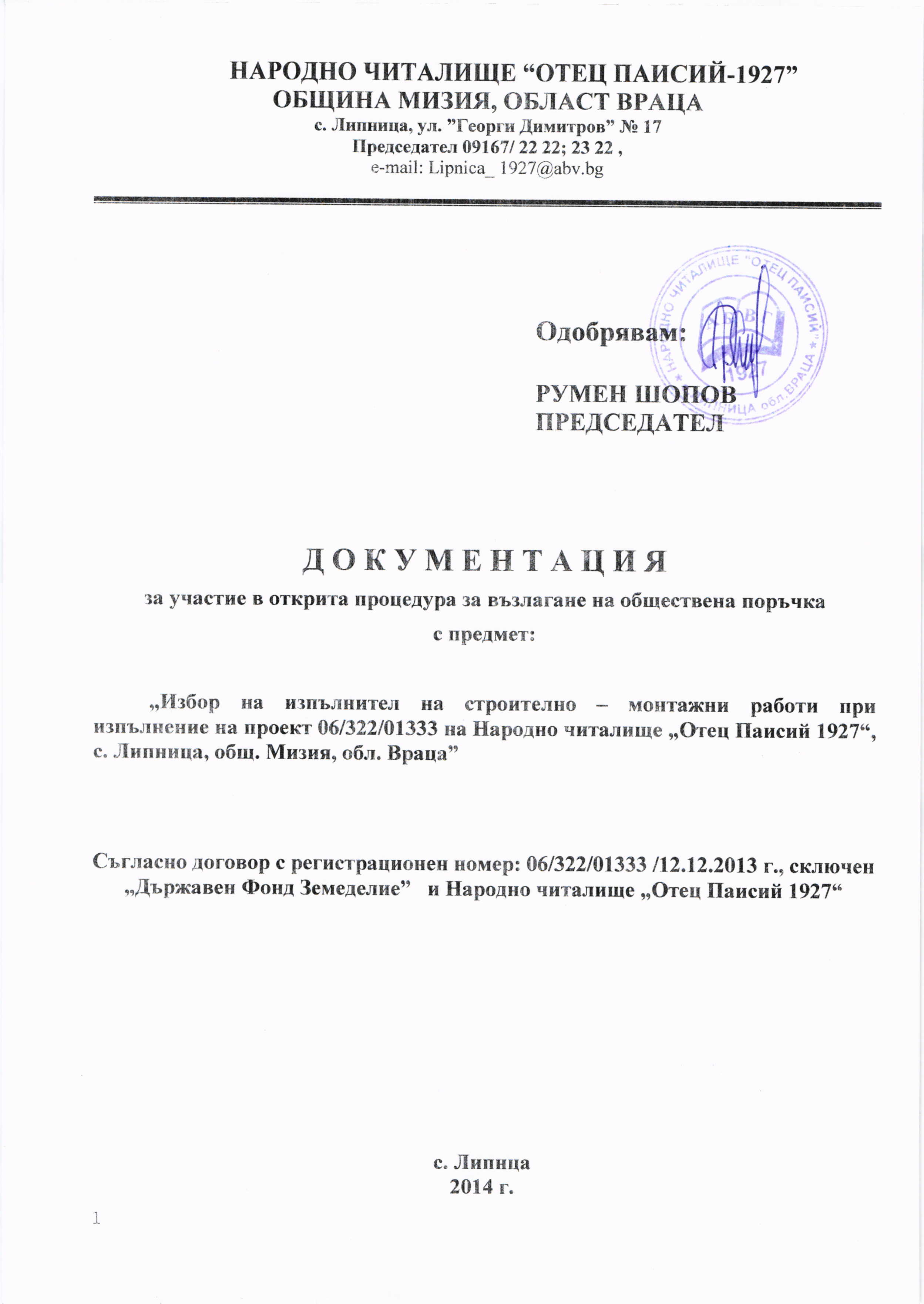 СЪДЪРЖАНИЕ:РАЗДЕЛ  ІУСЛОВИЯ ЗА УЧАСТИЕ В ПРОЦЕДУРАТАВ процедурата за възлагане на обществена поръчка може да участва всяко българско или чуждестранно физическо или юридическо лице, както и техни обединения, което отговаря на условията, посочени в Закона за обществени поръчки (ЗОП) и обявените изисквания от Възложителя в документацията за участие. Възложителят ще отстрани от участие в процедура за възлагане на обществена поръчка участник, за който е налице поне едно от обстоятелства, посочени в чл. 47, ал. 1, т. 1, б. „а” до „д”, т. 2 и 3, ал. 2, т. 1-5 и ал. 5 от ЗОП.Когато участникът предвижда участието на подизпълнители при изпълнение на поръчката, изискванията по чл. 47 ал. 1, т. 1, б. „а” до „д”, т. 2 и 3, ал. 2, т. 1-5 и ал. 5 от ЗОП се прилагат и за подизпълнителите.При подаване на офертата участникът удостоверява липсата на обстоятелствата по чл. 47, ал. 1, т. 1, б. „а” до „д”,  т. 2 и 3, ал.2,  т.1-5 и ал. 5 от ЗОП с декларация.Не може да участва в процедура за възлагане на обществена поръчка чуждестранно физическо или юридическо лице, за което в държавата, в която е установено, е налице някое от обстоятелствата по чл. 47, ал. 1, т. 1, б. „а” до „д”, т. 2 и 3 и ал. 2, т. 1-5 от ЗОП.КОМУНИКАЦИЯ МЕЖДУ ВЪЗЛОЖИТЕЛЯ И УЧАСТНИЦИТЕКомуникацията и действията на Възложителя и на участниците, свързани с настоящата процедура са в писмен вид.Участникът може да представя своите писма и уведомления чрез препоръчано писмо с обратна разписка и по факс, като същите следва да бъдат адресирани до името на лицето подписало договора за отпускане на финансова помощ по Мярка 322 „Обновяване и развитие на населените места” по ПРСР за периода 2007-2013 г., подкрепена от Европейския земеделски фонд за развитие на селските райнои.Обменът на информация между Възложителя и участника може да се извършва по един от следните начини:лично – срещу подпис;по пощата - чрез препоръчано писмо с обратна разписка, изпратено на посочения от участника адрес; чрез куриерска служба;по факс;чрез комбинация от тези средства.Писмата и уведомленията следва да бъдат адресирани до посоченото за тази цел лице за контакти.При предоставяне на техническите спецификации на участниците в процедурите и при сключването на договора за обществена поръчка Възложителят може да посочи коя част от информацията, която им предоставя, има конфиденциален характер. Участниците нямат право да разкриват тази информация.При подаване на офертата си участникът също може да посочи коя част от нея има конфиденциален характер и да изисква от Възложителя да не я разкрива. Възложителят няма право да разкрива информация, предоставена му от участниците, посочена от тях като конфиденциална по отношение на технически или търговски тайни, с изключение на следните случаи:	а) при изпълнение на задължението от Възложителя да изпрати информация за сключения договор до Регистъра за обществени поръчки;б) когато при писмено искане от участник Възложителят изпълни законовото си задължение да му осигури достъп до протокола или предостави копие от протокола. В този случай Възложителят ще положи грижа и може да откаже достъп до информация, съдържаща се в протокола, когато предоставянето й противоречи на нормативен акт или предотвратява, ограничава или нарушава конкуренцията.Решенията на Възложителя, за които той е длъжен да уведоми участниците, се връчват лично срещу подпис, или се изпращат с препоръчано писмо с обратна разписка, по факс или по електронен път при условията и по реда на Закона за електронния документ и електронния подпис.ПРОГНОЗНА СТОЙНОСТ НА ПОРЪЧКАТАМаксималният разполагаем финансов ресурс на Възложителя за изпълнение на предмета на настоящата поръчка, е в размер на: 407 742,25 лв. / четиристотин и седем хиляди седемстотин четиридесет и два лева и двадесет и пет стотинки/ без ДДС или 489 290.69 лева (четиристотин осемдесет и девет хиляди двеста и деветдесет лева и шестдесет девет  стотинки) с ДДС.При подготовката на своята ценова оферта, участниците следва да направят и ценово предложение с единични цени за всяка дейност.   ГАРАНЦИИ ЗА УЧАСТИЕ И ИЗПЪЛНЕНИЕ НА ДОГОВОРАУсловия, размер и начин на плащането на гаранцията за участиеГаранцията за участие е в размер на 1 % от стойността на поръчката без включен ДДС.Гаранцията за участие може да се внесе по банков път или може да се представи под формата на банкова гаранция.Участникът избира сам формата на гаранцията за участие.Когато участникът избере гаранцията за участие да бъде банкова гаранция, тогава това трябва да бъде безусловна и неотменима банкова гаранция в полза на Възложителя (Приложение № 18), със срок на валидност 180 дни считано от крайния срок за подаване на офертата и да е изрично посочено, че е за настоящата обществена поръчка.Когато участникът избере да внесе гаранцията за участие по банков път това следва да стане с платежно нареждане с изрично посочена процедурата, за която се представя гаранцията, по следната сметка на Възложителя: Народно читалище „Отец Паисий 1927IBAN	BG48BUIB98881012226400BIC	BUIBBGSFУчастникът ще бъде отстранен от участие в откритата процедура за възлагане на настоящата обществена поръчка, ако не представи платежно нареждане или банкова гаранция отговарящи на посочените условия.Задържане и освобождаване на гаранцията за участиеЗадържането освобождаването на гаранцията за участие става по условията и реда на чл. 61 и чл. 62 от ЗОП.Условия, размер и начин на плащане на гаранцията за изпълнениеГаранцията за изпълнение на договора е в размер на 3 % от стойността на договора без включен ДДС.Гаранцията за изпълнение може да се внесе по банков път или може да се представи под формата на банкова гаранция.Участникът избира сам формата на гаранцията за изпълнение.Участникът, определен за Изпълнител на обществената поръчка, представя банковата гаранция (Приложение № 19) или платежния документ за внесената по банков път гаранция за изпълнение на договора при неговото сключване.При представяне на гаранцията в платежното нареждане или в банковата гаранция изрично се посочва договора, за който се представя гаранцията.Когато участникът избере да внесе гаранцията за изпълнение по банков път това следва да стане с платежно нареждане с изрично посочена процедурата, за която се представя гаранцията, по следната сметка на Възложителя: Народно читалище „Отец Паисий 1927IBAN	BG48BUIB98881012226400BIC	BUIBBGSFЗадържане и освобождаване на гаранцията за изпълнениеУсловията, при които гаранцията за изпълнение се задържа или освобождава се уреждат с договора за изпълнение на обществената поръчка сключен между Възложителя и Изпълнителя.Договорът за изпълнение на обществената поръчка не се сключва преди спечелилият участник да представи гаранция за изпълнение.Възложителят освобождава гаранцията за изпълнение без да дължи лихви за периода, през който средствата законно са престояли при него.ДОКУМЕНТАЦИЯМясто и срок за получаване на документацията за участиеЖелаещите да получат документация за участие в процедурата за възлагане на обществената поръчка могат да направят това в сроковете посочени в обявлението.Документацията за участие в процедурата за възлагане на обществената поръчка не се закупува.Възложителят предоставя безплатен пълен достъп до документацията за участие на интернет адрес: www.miziabg.com;                 Информация за деня, часа и мястото на провеждане на публично заседание за отваряне и оповестяване на ценовите оферти на допуснатите участници ще се публикува само на посочения интернет адрес.Желаещите могат да получат документацията и на място във, както и по куриер за тяхна сметка, след като изпратят в Народно читалище „Отец Паисий 1927“,  адресирано до лицето за контакт искане за получаването й.Искане на разяснения и срокове за даване на разясненияВсеки участник може да поиска писмено от Възложителя разяснения по документацията за участие до изтичане на срока за нейното получаване.Възложителят е длъжен да отговори в (4) четиридневен срок от датата, на която е постъпило запитването.Разяснения на Възложителя по документацията за участие ще се публикуват само на посочения интернет адрес - www.miziabg.com ДРУГИ УКАЗАНИЯВъв връзка с провеждането на процедурата и подготовката на офертите от участниците за въпроси, които не са разгледани в настоящите указания, се прилагат ЗОП и документацията за участие в процедурата. При противоречие в записите на отделните документи от документацията валидни са записите в документа с по-висок приоритет, като приоритетите на документите са в следната последователност:Решението за откриване на процедурата;Обявление за обществена поръчка;Техническо задание и описание на обществената поръчка;Указания за подготовката на оферта;Критерий за определяне на оценка на оферта; Проект на договор за изпълнение на поръчката;Указания по провеждането и участието в процедура;Образците за участие в процедурата.Документът с най-висок приоритет е посочен на първо място.РАЗДЕЛ ІІУКАЗАНИЯ  ЗА  ПОДГОТОВКА  НА  ОФЕРТАTA Подготовка на офертатаУчастниците трябва да проучат всички указания и условия за участие, дадени в документацията за участие. При изготвяне на офертата всеки участник трябва да се придържа точно към условията, обявени от Възложителя. Отговорността за правилното разучаване на документацията за участие се носи единствено от участниците.Представянето на оферта задължава участника да приеме напълно всички изисквания и условия, посочени в тази документация, при спазване на ЗОП.Варианти на офертите не се допускат.До изтичане на срока за подаване на офертите, всеки участник може да промени, допълни или оттегли офертата си.Всеки участник в процедурата има право да представи само една оферта.Лице, което участва в обединение или е дало съгласие и фигурира като подизпълнител в офертата на друг участник, не може да представя самостоятелна оферта. В процедура за възлагане на обществената поръчка едно физическо или юридическо лице може да участва само в едно обединение.Офертата следва да бъде представена на адрес: Община Мизия, с. Липница,  Народно Читалище „Отец Паисий – 1927”, ул. „Георги Димитров” № 17 преди часа и датата, посочени в обявлението като срок за представяне на офертите.Ако участникът изпраща офертата чрез препоръчана поща или куриерска служба, разходите са за сметка на участника. В този случай той следва да изпрати офертата така, че да обезпечи нейното пристигане на посочения от Възложителя адрес преди изтичане на срока за подаване на офертите. Рискът от забава или загубване на офертата е за участника. Възложителят не се ангажира да съдейства за пристигането на офертата на адреса и в срока определен от него. Участникът не може да иска от Възложителя съдействия като: митническо освобождаване на пратка; получаване чрез поискване от пощенски клон; взаимодействия с куриери или други. Всички разходи на участника за участие в процедурата са за негова сметка.Офертата се подава на български език. Когато участникът в процедурата е чуждестранно физическо или юридическо лице или обединение на чуждестранни физически и/или юридически лица, посочените в чл. 56, ал. 1, т. 1 от ЗОП документи се представят в официален превод на български език, а останалите изискуеми документи, които са на чужд език, се представят и в превод на български език. „Официален превод” е превод, извършен от преводач, който има сключен договор с Министерство на външните работи на Република България за извършване на официални преводи. Когато участникът в процедурата е обединение, което не е юридическо лице, документите по чл. 56, ал. 1, т. 1 и 6 от ЗОП се представят за всяко физическо или юридическо лице, включено в обединението. Документите по чл. 56, ал. 1, т. 4 и 5 от ЗОП се представят само за участниците, чрез които обединението доказва съответствието с критериите за подбор по чл. 25, ал. 2, т. 6 от ЗОП. Когато за някои от изискуемите документи е определено, че може да се представят чрез “заверено от участника копие”, за такъв документ се счита този, при който върху копието на документа се съдържа текста “Вярно с оригинала”. Задължително следва да има собственоръчен подпис на представляващия участника и положен свеж печат. В случаите, в които участникът е обединение/консорциум, което не разполага със собствен печат, върху документа може да бъде положен печат на един от партньорите в обединението/консорциума.Представените образци в документацията за участие и условията, описани в тях са задължителни за участниците. Ако офертата не е представена по представените образци, комисията уведомява участниците, като им изпраща протокола с констатациите относно наличието и редовността на представените документи в плик № 1 по реда описан в настоящата документация. Възложителят има право да отстрани участника от процедура, поради несъответствие на техническото предложение с изискванията на документацията за участие.Срокът на валидност на офертите трябва да бъде съобразен с определения срок в обявлението и представлява времето, през което участниците са обвързани с условията на представените от тях оферти. Възложителят определя срока в календарни дни. Срокът започва да тече от датата, определена за краен срок за получаване на оферти.Изчисляване на сроковеСроковете, посочени в тази документация се изчисляват, както следва:когато срокът е посочен в дни, той изтича в края на последния ден на посочения период;когато последният ден от един срок съвпада с официален празник или почивен ден, на който трябва да се извърши конкретно действие, счита се, че срокът изтича в края на първия работен ден, следващ почивния.Сроковете в документацията са в календарни дни/календарни месеци.РАЗДЕЛ IIIСЪДЪРЖАНИЕ НА ОФЕРТАТАВсеки участник има право да представи само една оферта по обществената поръчка. Тя трябва да се състои от три части:ПЛИК 1 – „Документи за подбор”, в който се поставят документи и образци, съдържащи информация за правното състояние, икономическите, финансови и технически възможности на участника; ПЛИК 2 – „Предложение за изпълнение на поръчката”, в който се поставят документите, свързани с изпълнението на поръчката.ПЛИК 3 – „Предлагана цена”, в който се поставя ценовото предложение за изпълнение на поръчката.ПЛИК 1 трябва да има следното съдържание:Офертата (Приложение № 2, в оригинал) и приложенията към нея се изготвят по представените в документацията образци. Офертата задължително съдържа следните документи:Списък на документите, съдържащи се в офертата (Приложение №2.1.), подписан от представляващия участника (оригинал);Административни сведения за участника (Приложение № 1), в оригинал;Документи, удостоверяващи правосубектност, а именно:Документ за регистрация - копие от документа за регистрация или единен идентификационен код съгласно чл. 23 от Закона за търговския регистър, когато участникът е юридическо лице или едноличен търговец; копие от документа за самоличност, когато участникът е физическо лице.Когато не е представен ЕИК съгласно чл. 23 от Закона за търговския регистър, участниците - юридически лица или еднолични търговци, прилагат към своята оферта и удостоверение за актуално състояние – заверено от участника копие, издадено не по-рано от 3 месеца преди датата на представянето му с офертата. Чуждестранните юридически лица прилагат еквивалентен документ на съдебен или административен орган от държавата, в която са установени.Когато участникът в процедура е обединение, което не е юридическо лице – акта за създаването му, подписан от лицата в обединението, в който задължително се посочва представляващият – в оригинал или в нотариално заверен препис (като в случаите, в които документът е съставен на чужд език се представя и в официален превод на български език). В акта за създаване на обединението изрично се посочва разпределението на дейностите, които всеки участник в обединението ще изпълнява. За участниците – обединения следва да бъдат спазени изискванията съгласно чл. 56, ал. 3 на ЗОП.Когато участникът в процедура е чуждестранно физическо или юридическо лице или техни обединения следва да бъдат спазени изискванията съгласно чл. 56, ал. 4 на ЗОП.Пълномощно на лицето, подписващо офертата (оригинал) – представя се, когато офертата (или някой документ от нея) не е подписана от представляващия участника съгласно актуалната му регистрация, а от изрично упълномощен негов представител. Пълномощното следва да съдържа всички данни на лицата (упълномощен и упълномощител), както и изрично волеизявление, че упълномощеното лице има право да подпише офертата и да представлява участника в процедурата. Декларация по чл. 47, ал. 1, т.1 (без буква „е”), т. 2 и 3 от ЗОП (оригинал) – попълва се и се подписва по приложения образец към настоящата документация (Приложение№ 6). Декларацията се подписва от лицата съгласно чл. 47, ал. 4 и 6 от ЗОП. Декларация се представя и от физическите и юридическите лица, участващи в състава на обединения, и от подизпълнителите на участника. Когато деклараторът е чуждестранен гражданин и декларацията се представи на език, различен от българския, тя се представя и в превод на български език.Декларация по чл. 47, ал. 5, т. 1 и т. 2 от ЗОП (оригинал) – попълва се и се подписва  по приложения образец към настоящата документация (Приложение № 7). Декларацията се подписва от лицата съгласно чл.47, ал. 4 и 6 от ЗОП. Декларация се представя и от физическите и юридическите лица, участващи в състава на обединения, и от подизпълнителите на участника. Когато деклараторът е чуждестранен гражданин и декларацията се представи на език, различен от българския, тя се представя и в превод на български език.Декларация по чл. 47, ал. 2, т. 1,2, 2а и 5 от ЗОП (оригинал) – представя се по приложения  образец към настоящата документацията (Приложение № 8). Декларацията се подписва от лицата съгласно чл.47 ал. 4 и 6 от ЗОП. Декларация се представя и от физическите и юридическите лица, участващи в състава на обединения, и от подизпълнителите на участника. Когато деклараторът е чуждестранен гражданин и декларацията се представи на език, различен от българския, тя се представя и в превод на български език.Декларация за приемане на клаузите на договора(оригинал), съгласно чл. 56, ал. 1 т. 12 от ЗОП (Приложение № 5).Документ за учредена/внесена гаранция за участие - оригинал. В случай, че се представя банкова гаранция, същата трябва да е безусловна и неотменима, в нея да е записано името на процедурата и да е със срок на валидност минимум 180 дни считано от крайния срок за подаване на офертата (Приложение № 18).Декларация за използване/неизползване на подизпълнители, ако се предвиждат такива(оригинал).Когато участникът предвижда участие на подизпълнители, документите по чл. 56 ал. 1, т. 1, 4, 5 и 6 от ЗОП се представят за всеки от тях, а изискванията към тях се прилагат съобразно вида и дела на тяхното участие (Приложение № 9). Декларация за съгласие за участие като подизпълнител (оригинал)– представляващият и управляващ подизпълнителя попълва и подписва декларация по образеца приложен към настоящата документация  (Приложение № 10);Критерии за подбор, включващи минимални изисквания за икономическото и финансовото състояние на участника, техническите му възможности и квалификация, както и документите, с които те се доказват:Оборот от договори за строителство, сходно с предмета на поръчката, общо за предходните 3 (три) счетоводно приключени години в размер на 1 400 000 (един милион и четиристотин хиляди) лева, в зависимост от датата, на която участникът е учреден или е започнал дейността си;  Под “строителство, сходно с предмета на поръчката” следва да се разбира строителство на сгради и съоръжения за обществено обслужване и на самостоятелни обекти за обществено обслужване в сгради съгласно номенклатурата в Приложение № 2 към Наредба № 1 от 2003 г. за номенклатурата на видовете строежи. Информация за оборота на участника от строителство, сходно с предмета на поръчката за последните три приключени финансови години (2011 г., 2012 г. и 2013 г.) , в зависимост от датата, на която участникът е учреден или е започнал дейността си;За доказване на това изискване се представя: Заверени от участника копия на следните съставни части на годишния финансов отчет на Участника: баланс и отчет за приходите и разходите за всяка от предходните три години (2011 г., 2012 г. и 2013 г.), в зависимост от датата, на която участникът е учреден или е започнал дейността си - за юридическите лица и едноличните търговци или декларация (свободен текст в оригинал), че горните документи са обявени в Търговския регистър при Агенция по вписванията (когато участникът е търговец по см. на чл.1 от Търговския закон, регистриран в България); Когато участникът е чуждестранно лице горепосочените документи се представят, когато публикуването им се изисква от законодателството на държавата, в която същият е установен. Всички страници на документите трябва да са заверени от участника с „вярно с оригинала” и да имат свеж печат на участника (ако участника разполага с такъв) и подпис на лицето, притежаващо представителна власт, съобразно удостоверението за актуално състояние или въз основа на редовно упълномощаване от това лице. Изискването за представяне на ГФО (ОПР) и съставните му части се прилага и за всеки от подизпълнителите, както и за онези участници в обединението (консорциума) не юридическо лице, с които обединението доказва съответствието си с критериите за подбор.Когато участникът е обединение, което не е юридическо лице, изискването за общ оборот се отнася за обединението като цяло. Когато участникът е обединение, което не е юридическо лице, Образец № 11 се попълва веднъж сумарно за цялото обединение, и след това само от онези участниците в обединението, чрез които обединението доказва общия оборот. Подизпълнителите са длъжни да представят същите документи, които представя и участника за доказване на минималните изисквания за общ оборот от изпълнена дейност, като посочените минимални изисквания към тях се прилагат съобразно вида и дела на тяхното участие в изпълнение на поръчката. 	Когато по обективни причини кандидатът или участникът не може да представи исканите от възложителя документи, той може да докаже икономическото и финансовото си състояние с всеки документ, който възложителя приеме за подходящ. В този случай участникът може да отправи запитване до Възложителя, в което да посочи документите, с които разполага по реда и начина, описани в настоящата процедура.Участникът следва да е застрахован с валидна “Застраховка за професионална отговорност в строителството» по смисъла на чл. 171, ал. 1 от ЗУТ. Професионалната дейност от застрахователната полица трябва да отговаря на  предмета на поръчката и застрахователната сума по застраховката трябва да покрива минималната застрахователна сума за обекта, предмет на поръчката, съобразно неговата категория строеж, съгласно НАРЕДБАТА за условията и реда за задължително застраховане в проектирането и строителството – ПЕТА категория съгласно ЗУТ. За участник, установен/регистриран извън Република България застраховката за професионална отговорност следва да бъде еквивалента на тази по чл. 171 от ЗУТ, но изготвена съгласно законодателството на държавата, където е установен/ регистриран участника. За доказване на това изискване се представя: Заверено от участника копие от валидна застрахователна полица “Застраховка за професионална отговорност в строителството» по чл. 171, ал. 1 от ЗУТ, придружена от декларация, че застраховката ще се поддържа през целия период на договора; Професионалната дейност от застрахователната полица трябва да отговаря на предмета на поръчката и застрахователната сума по застраховката трябва да покрива минималната застрахователна сума за обекта, предмет на поръчката, съобразно неговата категория строеж, съгласно НАРЕДБАТА за условията и реда за задължително застраховане в проектирането и строителството. При участие на обединение, което не е юридическо лице, изискването за оборот се прилага за обединението като цяло. Застраховката следва да бъде представена от тези от членовете в него, които са ангажирани с изпълнението на строителни дейности.При посочване на участие на подизпълнители, посочените изисквания се отнасят и за всеки един от  подизпълнителите, съобразно вида и процентното му участие в изпълнението на конкретните дейности от обекта на поръчката.Когато Участникът в процедурата е Обединение документите по т. 1 и т. 2 се представят само за тези членове на Обединението, чрез които то, като участник в процедурата доказва съответствието си с критериите за подбор, посочени от Възложителя, а документа по т.3 се представя от тези от членовете в него, които са ангажирани с изпълнението на строителни дейности. Когато Участникът предвижда участие на подизпълнители, документите по т. 1, т. 2 и т. 3,   се представят за всеки от посочените подизпълнители.Участникът трябва да има изпълнени през последните 5 (пет) години не по – малко от 2 (два) договора за строително – монтажни работи, сходни с предмета на поръчката. «Сходни с предмета на поръчката» са строително – монтажни работи на сгради и съоръженията за обществено обслужване и на самостоятелните обекти за обществено обслужване в сгради съгласно номенклатурата в Приложение № 2 към Наредба № 1 от 2003 г. за номенклатурата на видовете строежи; Забележка: Посоченият период се изчислява към датата, определена като краен срок за получаване на оферти.За доказване на това изискване се представят:Списък на основните договори за строителство, изпълнени през последните 5 (пет) години (в зависимост от датата, на която участникът е учреден или е започнал дейността си), придружен от заверени от участника копия на препоръки за добро изпълнение за най – важните строителни обекти. Списъкът следва да се представи в оригинал и да съдържа най-малко: вида на обекта, обща РЗП на обекта, предмет на договора, дата и получател. Препоръките трябва да посочват най-малко стойността, датата и мястото на строителството, както и дали то е изпълнено професионално и в съответствие с нормативните изисквания. Възложителят си запазва правото да извършва проверки за съответствие на препоръките с действително извършената работа. При установяване на несъответствие, участникът се отстранява от процедурата -  (Приложение № 12, в оригинал). заверени от участника копия на препоръки от получателите на услугите, посочени в декларацията. Препоръката трябва да съдържа периода на изпълнение, стойностите, описание на предмета на договора, телефон и лице за контакт.Когато участникът е обединение/консорциум документите се представят само за участниците в обединението, чрез които то доказва съответствието си с критериите за подбор.Участникът трябва да притежава сертификация по ISO 9001:2008 – система за управление на качеството или еквивалент или да представи други доказателства за еквивалентни мерки за осигуряване на качеството, с предметен обхват в областта на строителството.За доказване на това изискване се представят: Сертификат ISO 9001:2008 – система за управление на качеството или еквивалент или други доказателства за еквивалентни мерки за осигуряване на качеството, с предметен обхват в областта на строителството;Участникът трябва да притежава сертификация по ISO 14001:2004 –  система за управление на околната среда или еквивалент или да представи други доказателства за еквивалентни мерки за опазване на околната среда, с предметен обхват в областта на строителството. За доказване на това изискване се представят: Сертификат ISO 14001:2004 за мерки за опазване на околната среда или еквивалент или други доказателства за еквивалентни мерки за опазване на околната среда, с предметен обхват в областта на строителството – заверени от участника;Инженерно–техническият екип, който ще бъде ангажиран в изпълнението на поръчката трябва да отговаря на следните изисквания: “Технически ръководител на обекта” – който да отговаря на следните минимални изисквания на Възложителя:-има придобита образователно-квалификационна степен „бакалавър” или „магистър” в областта на строителството;има минимум 5 (пет) години професионален стаж по специалността и опит като технически ръководител или ръководител обект на минимум 2 (два) обекта, сходни с предмета на поръчката;Експерти “Строителство” - за всяка част (Архитектурна, Конструктивна, ВиК и ЕЛ) участникът да разполага с архитекти/инженери или строителни техници, които да имат минимум 5 (пет) години професионален опит по специалността и опит на най-малкото 1 обект, сходен с предмета на поръчката. Не се допуска посочването на един и същи експерт по повече от една част.Координатор по безопасност и здраве, притежаващ Удостоверение по чл. 5, ал. 2 от Наредба № 2 от 2004 г. за минимални изисквания за здравословни и безопасни условия на труд при извършване на строителни и монтажни работи.При участие на обединения, които не са юридически лица, критериите за подбор се прилагат към обединението участник, а не към всяко от лицата, включени в него, с изключение на съответна регистрация, представяне на сертификат или друго условие, необходимо за изпълнение на поръчката, съгласно изискванията на нормативен или административен акт и съобразно разпределението на участието на лицата при изпълнение на дейностите, предвидено в договора за създаване на обединението.При участие на подизпълнители, минималните изисквания важат за тях, съобразно  вида и дела им в изпълнение на дейностите от обекта на поръчката. За доказване на тяхната квалификация и опит следва да се представят:Автобиография – по образец (Приложение № 14) за всяко лице, включено в екипа; Подкрепящи документи за образованието и професионалния опит на експертите:копия от дипломи за завършено висше образование и документи за придобита допълнителна квалификация; копия от сертификати, трудови и/или служебни книжки, граждански  договори и/или референции, или еквивалентни документи за доказване на трудови/служебни/облигационни отношенияУчастникът трябва да е вписан в Централния професионален регистър на строителя за изпълнение на строежи от групата и категорията на строежа, предмет на настоящата обществена поръчка – ПЕТА КАТЕГОРИЯ или еквивалентна.За доказване на тяхната квалификация и опит следва да се представят: Заверено от участника копие от Удостоверениe за вписване в Централния професионален регистър на строителя за изпълняване на строително - монтажни работи минимум за категория строеж, която да отговаря на категорията строеж на обекта – ПЕТА КАТЕГОРИЯ, или еквивалентен от съответен регистър на държава - членка на Европейския съюз, или на държава - страна по Споразумението за Европейското икономическо пространство.Проект на договор – подписан и подпечатан (Приложение № 15, в оригинал);Декларация за липсата на обстоятелствата по чл. 106, ал. 1, чл.107 и чл. 109, ал. 1, буква „а” и „б“ от Регламент (ЕО, ЕВРАТОМ) № 966/2012 на Европейския парламент и Съвета на Европа, относно финансовите правила, приложими за общия бюджет на Съюза (Приложение № 16, в оригинал);Декларация за липса на конфликт на интереси (Приложение № 17, в оригинал);Декларация по чл. 56, ал.1, т.11 от ЗОП – (Приложение № 20 в оригинал).Плик 2 трябва да бъде запечатан, непрозрачен и с надпис „Предложение за изпълнение на поръчката” и да има следното съдържание:Техническо предложение следва да бъде изготвено по образеца от настоящата документация (Приложение № 3) при съблюдаване на изискванията на техническата спецификация, изискванията към офертата и условията за изпълнение на поръчката (в оригинал). Когато участникът в процедурата е обединение, което не е юридическо лице техническото предложение се подготвя и подписва от оправомощеното за целта лице.Плик 3 - “Предлагана цена” съдържа ценовото предложение (Приложение №4).Извън плика с надпис “Предлагана цена” не трябва да е посочена никаква информация относно цената, предложена от Участника. Участници, които по какъвто и да е начин са включили някъде в офертата си извън плика “Предлагана цена” елементи, свързани с предлаганата цена (или части от нея), ще бъдат отстранени от участие в процедурата.Ценовото предложение за изпълнение на поръчката (в оригинал) се подготвя от участника по образец (Приложение № 4).В Ценовата оферта участникът следва да посочи цена за изпълнението на всеки от трите дейности поотделно, както и да посочи общата стойност за изпълнението на поръчката.Ценовото предложение трябва да включва всички разходи на участника за изпълнение на поръчката, в т.ч. всички дължими данъци, такси и други плащания, съгласно действащото законодателство.Запечатване на офертатаОфертите, систематизирани съобразно посочените по-горе изисквания, се запечатват в три непрозрачни плика, които се надписват в горния ляв ъгъл, както следва:Плик №1 с надпис „Документи за подбор”;Плик №2 с надпис „Предложение за изпълнение на поръчката”;Плик №3 с надпис „Предлагана цена”. Трите плика се запечатват в един общ непрозрачен плик с надпис:ДОНАРОДНО ЧИТАЛИЩЕ ”ОТЕЦ ПАИСИЙ 1927”С. ЛИПНИЦА П. К. 3352УЛ. „ГЕОРГИ ДИМИТРОВ” № 17О Ф Е Р Т А
за участие в процедура за възлагане на обществена поръчка с предмет:                 „Избор на изпълнител на строително-монтажни работи при изпълнение на проект 06/322/01333 на Народно читалище „Отец Паисий 1927”, с. Липница, общ.Мизия, обл. Врацаиме на участника_________________________________________________
пълен адрес за кореспонденция________________________________________________
лице за контакт, телефон, факс и електронен адресВърху плика на се поставят никакви други обозначения и не се полагат никакви други фирмени печати и знаци.Място и срок за подаване на офертиЖелаещите да участват в процедурата за възлагане на обществената поръчка подават офертите си лично, чрез упълномощено лице или чрез куриер, или по пощата с препоръчано писмо с обратна разписка на адрес:Народно читалище „Отец Паисий 1927”, с.Липница, общ. Мизия, обл. Враца, ПК 3352, ул.„Георги Димитров” № 17 Крайният срок за подаване на офертите е преди часа и датата, посочени в обявлението като срок за представяне на офертите.Всеки участник следва да осигури своевременното получаване на офертата от Възложителя.При подаване на оферта по пощата за дата на получаване на офертата се счита датата на получаването й в Народно читалище „Отец Паисий 1927”. Отговорността за пристигането на офертите в определения в обявлението срок е на Участниците.Промени, оттегляне на офертиДо изтичане на срока за получаване на оферти, всеки участник може да промени, допълни или оттегли офертата си.Оттеглянето на офертата прекратява по-нататъшното участие на участника в процедурата.Допълнението и промяната на офертата трябва да отговарят на изискванията и условията за представяне на първоначалната оферта, като върху плика бъде отбелязан и текст “Допълнение/Промяна на оферта (с входящ номер)”.Възможност за удължаване на срока за подаване на офертиСрокът за подаване на оферти може да се удължи при условията и реда на чл. 27а от ЗОП.Приемане на оферти/връщане на офертиПри приемане на офертата върху плика се отбелязват поредният номер, датата и часът на получаването и посочените данни се записват във входящ регистър. Подаването на офертите ще става в Народно читалище „Отец Паисий 1927”, с.Липница, общ.Мизия, обл. Враца ,ПК 3352, ул.„Георги Димитров” № 17.Оферти, които са представени след крайния срок за подаването им или са незапечатани или са с нарушена цялост се връщат на подателя незабавно. Тези оферти не се вписват в регистъра.Специфични изискванияКогато участникът е обединение, което не е регистрирано като самостоятелно юридическо лице, тогава участниците в обединението сключват споразумение, в което е посочен представляващия. В договора следва да се съдържат клаузи, които гарантират, че:всички членове на обединението са отговорни, заедно и поотделно за подготовката на офертата по настоящата обществена поръчка и за изпълнението на бъдещия договор по нея; всички членове на обединението са задължени да останат заедно в обединението за целия период на изпълнение на бъдещия договор по настоящата обществена поръчка.След подаването на офертата не се допускат никакви промени в състава на обединението. В настоящата процедура за възлагане на обществена поръчка едно физическо или юридическо лице може да участва само в едно обединение. Лице, което участва в обединение в офертата на друг участник, не може да представя самостоятелна оферта.Споразумението за създаването на обединение задължително се прилага към офертата на участника,в оригинал или нотариално заверено копие, както и регистрацията на обединението по ЕИК (ако обединението е регистрирано преди датата на подаване на офертата за настоящата обществена поръчка). В случай, че не е регистрирано и при възлагане изпълнението на дейностите, предмет на настоящата обществена поръчка, Участникът следва да извърши регистрацията по БУЛСТАТ, след уведомяването му за извършеното класиране и преди подписване на Договора за възлагане на настоящата обществена поръчка.„Официален превод” е превод, извършен от преводач, който има сключен договор с Министерство на външните работи на Република България за извършване на официални преводи.Когато за някои от изискуемите документи е определено, че може да се представят чрез “заверено от участника копие”, за такъв документ се счита този, при който върху копието на документа се съдържа текста “Вярно с оригинала”. Задължително следва да има собственоръчен подпис на представляващия участника и положен печат. В случаите, в които участникът е обединение/консорциум, което не разполага със собствен печат, върху документа може да бъде положен печат на един от партньорите в обединението/консорциума и подпис на представляващия обединението.Представените образци в документацията за участие и условията, описани в тях са задължителни за участниците. Ако офертата не е представена по представените образци, възложителят може да отстрани участника от процедура, поради несъответствие на офертата с изискванията на документацията за участие.РАЗДЕЛ ІVПЪЛНО ОПИСАНИЕ НА ПРЕДМЕТА НА ОБЩЕСТВЕНАТА ПОРЪЧКА И ТЕХНИЧЕСКА СПЕЦИФИКАЦИЯОБЩА ИНФОРМАЦИЯВъзложител:Народно читалище „Отец Паисий 1927”Адрес на възложителя: с. Липница 3352, ул. „Георги Димитров” № 17 Свързани програми  -  Настоящата обществена поръчка се финансира в рамките на Пограма за развитие на селските райони”, с подкрепата на Европейския съюз чрез Европейския Фонд за развитие на селските райони.   Обектът се намира в с. Липница, УПИ 1-596, кв.11 на главен път №15. Парцела граничи както следва: от север със съществуваща улица, от изток и с УПИ И, от запад с главен път № 15 и от юг с УПИ VI. Релефът е равен с лек наклон в северна посока. Денивелацията от южната, по-висока страна към северната, по-ниска част е около 20см. В УПИ I са разположени сградите на Кметството, Читалище „ОТЕЦ ПАИСИЙ - 1927" и други обслужващи постройки. Главният вход на обекта е от запад, а от северната страна е подхода към библиотеката. От изток има два входа - единия към основната сграда и друг към допълващата постройка на читалището. Достъпа към източната част на сградата е ограничен от масивни огради - между кметството и читалището и между читалището и частни сгради. За изработване на проекта за вертикално планиране е извършено геодезическо заснимане на територията на обекта. При извършване на снимката на терена са отразени всички обекти намиращи се в непосредствена близост до имота и на територията на УПИ I - улици, шахти, лампи, дървета, сгради, съоръжения и др. Показани са настилките и границите между отделните видове плочки.Вертикална планировка. Вертикалното планиране е решено, като е изходено от следните условия:Да се осигури директна и безпрепятствена пешеходна връзка между входовете на сградите и околното пространство;Вертикалното планиране да се съобрази с архитектурните и функционални изисквания на сградата;да   се   осигури   бързо   и   безпрепятствено   оттичане   на повърхностните води.Проекта за вертикално планиране обхваща част от УПИ I.Предвижда се да се подменят тротоарните плочи пред и около читалището, а където няма такива да се направят нови тротоари, за да се отведат повърхностните води от основите на сградата. Също така ще се подмени и настилката по стъпалата и площадката пред самата сграда. От страната на северната фасада няма изграден тротоар и независимо че поради наличието на масивна ограда която прегражда тротоара е предвидено да се изпълни нова настилка за да се предпазят основите на сградата. От изток на основната постройка има изпълнен бетон, който ще се запази, а от страната да допълващата сграда ще се изгради нов тротоар. Поради липса на канализация в района се предвижда гравитачно отводняване насочено към тревните площи. Тъй като на места - посочени в чертежа за вертикално планиране проектния терен се задига спрямо съществуващия  се  налага  насипване  както  под  настилките така и  в тревните   площи   за   да   не   се   подкопават   бордюрите   ограничаващи настилките. Около съществуващите дървета са оставени буферни зони, за да се избегне след време надигане на настилката от кореновата система. Сградата е изпълнена на кота нула ± 0.00 = 65.80 м. Новопроектираният терен е изобразен аналитично като на характерните места са показани проектни и теренни коти, наклони и дължини. ЧАСТ: В и К1.0бща част - В проекта са разработени водопроводна и канализационни инсталации, необходими за напълването и отводняването на отоплителната инсталация на обекта.2. Водопроводни инсталация - При монтажа на водопроводите стриктно да се спазват изискванията, посочени в техническата спецификация на тръбите.Преди експлоатация тръбите трябва да се изпитат хидравлично на Р раб.= 3 атм. и промият и дезинфекцират под санитарен контрол.3. Канализация - Отпадните води от инсталация на сградата ще се заустят гравитачно в новопредвидена, типова, изгребна яма. Площадковата канализация ще се изпълни от ПВЦ тръби ф110. При извършване на изкопните работи:При започване на строителството на чертежите да се нанесат всички съществуващи подземни комуникации. При наличие на подземни кабели или други подземни съоръжения, които не са отразени на чертежите да се извика проектанта на място и изкопните работи да се извършат след уточняване на дълбочинната и местоположението им. Изкопните работи под кабели да се извършват ръчно, като ел. кабелите се укрепват по приложения детайл. Забранява се подкопаването. Да се вземат необходимите мерки срещу срутване. Да се спазват предвидените в правилника берми за депониране на изкопаната пръст.	Всеки работник да се инструктира подробно преди започване на работа по правилата на безопасност и хигиена на труда. По време на строителството да се води дневник по техника на безопасност при извършване на работите с подпис на изпълнителя. При работа с машини да се спазват всички инструкции и правила за работа с тях. Всички електромотори, ел. съоръжения и други трябва да се поддържат в пълна изправност и, да са добре изолирани и защитени. При работа с електрожен електрозаварчикът трябва да постави брезентови ръкавици, тъмни очила и предпазен щит или шлем, които не пропускат ултравиолетовите лъчи и да носи специално облекло. При пожар да се използва пожарогасител с въгледвуокис.При авария във водопровода да се спре притокът на вода от най-близкия СК, водата да се източи и след изпразване на тръбите да се пристъпи към отстраняване на аварията.Съществуваща конструкция: Сградата представлява масивна едноетажна постройка без сутерен. Сградата е проектирана със скелетно-гредова монолитна стоманобетонна конструкция. Основните конструктивни елементи са колони, греди, пояси, покривна плоча и фундменти. Фундирането е плоско, на стоманобетонни единични и ивични основи. Стените са изпълнени от единични плътни тухли с дебелина 25см. Покривът на сградата е проектиран и изпълнен като топъл плосък покрив със стоманобетонна покривна плоча и стоманобетонни бордове. Хоризонталния стабилитет на сградата се осигурява. Не са установени недопустими деформации, като пукнатини или видими провисвания на подовите плочи или пукнатини в стените, както и промени в геометрията им. Забелязват се незначителни обрушвания на мазилката в някои части на фасадните стени, които се дължат на течове и не са белег за конструктивни дефекти, разрушения или деформации, причинени от допълнителни товари, или сеизмични въздействия. Съдържание па проекта:Съгласно представения технически  проект  по   част  „Архитектурна" предвидените за извършване на обекта СМР се състоят в:Изпълнение на топлоизолация по външните стени с листове с дебелина 8 см –съгласно КСС-то.Изпълнение на топлоизолация на покрива с листов пенополистирол с дебелина 8 см. с два пласта битумна хидроизолация.Подмяна на съществуващата дървена слепена и метална дограма по фасадите с нова дограма от 70 мм РУС профил, 5-камерен, клас А, с нискоемисионно стъкло.Изпълнение на топлоизолация върху стоманобетонната подова настилка с листов пенополистирол ХРЗ с дебелина 5см. и армирана замазка с дебелина 4 см.Вътрешен ремонт на помещенията - шпакловане, боядисване, полагане на ламинирана подова настилка.Не са предвидени строително-монтажни работи засягащи носещата конструкция на сградата. Не се отстраняват, пробиват или изграждат нови зидове и др., водещи до съществена промяна на постоянните натоварвания в сградата. Не се променя предназначението на помещенията и следователно не се предвиждат изменения в експлоатационните товари върху подовите конструкции. От конструктивна гледна точка предвиденото саниране на фасадните стени и покрива води до повишаване на дълготрайността и следователно сигурността на носещата конструкция. Налице са следните обстоятелства обуславящи положителната оценка за сеизмична осигуреност съгласно изискванията на чл. 6 ал. 2 от „Наредба № 2 от 23.07.2007г. за проектиране на сгради и съоръжения в земетръсни райони": Сградата видимо няма дефекти и повреди; След извършването на предвидените строително-монтажни работи не се променя категорията на сградата по ЗУТ, както и нейния клас на значимост съгласно цитираната наредба;Не се намалява етажната и обща коравина в хоризонтално направление /не се засяга оригиналната носеща конструкция на сградата/;Масата на всички етажни нива не се увеличава с повече от 5% спрямо първоначалната маса. 	Техническа характеристика:Предвидените в проекта мерки по подобряване на енергийната ефективност са следните:Топлоизолиране на външни стени на сградата с топлинна изолация от екструдиран пенополистирол /ХР8/, с дебелина 10 см.Шпакловане и след това измазване на изолираните вече стени, със силикатна мазилка, повтаряща цвета на съществуващата в момента.Полагане на силикатна мазилка върху козирките и стрехата на сградата, в цвета на съществуващите.Прекъсване и окрайчване на топлинната изолация в зоните на съществуващия цокъл, както и полагане на ръбохранители и водооткапващи лайсни.Топлоизолиране на чупки и отвори при фасадни прозорци и врати с топлинна изолация от екструдиран пенополистирол /ХР8/, с дебелина 2 см., изграждайки на ново съществуващото декоративно обрамчване /4см/ на дограмата с гладка бяла мазилка.Преди прилагане на енергоспестяващите мерки, възстановяване на съществуващата външна мазилка на места, където е компрометирана.Подмяна на съществуващите дървени слепени прозорци и прозорци с метални рамки с нова дограма от 70 мм РУС профил, 5-камерен, клас А, с нискоемисионно стъкло.Подмяна на съществуващите врати (метални или от плътна дървесина) с нови, алуминиеви с 5ст пълнеж от полиуретанова пяна, с прекъснат термомост.Първи етап: подготовка на площадката, временно строителство.Втори етап: демонтаж на съществуващи дограми;Трети етап: монтаж на нови дограми;Четвърти етап: поправка и изолации на покрив;Пети етап: изпълнение на фасадна изолация и довършителни работи към фасадата;Шести етап: водоснабдяване и канализация и изграждане на отоплителна инсталация.Класифициране на опасностите:Уврежданията, които биха могли да настъпят при изпълнение на СМР за обекта ще произхождат от: а/ Затрупване от земни маси; б/ Падане от височина; в/ Удар от падащи предмети;  г/ Неправилно стъпване и настъпване на остри предмети;  д/ Поражение от електрически ток; е/ Пресилване - всички етапи; ж/ Предизвикване на пожар.Други изисквания: Координаторът по безопасност и здраве и техническият ръководител трябва да имат по всяко време при себе си най-необходимите за изпълнение на работата им нормативни актове, телефоните на служба ПАБ, МВР, Общинска служба за борба с бедствия и аварии, спешна медицинска помощ. На партерния етаж са разположени двете зали на читалището с общо входно пространство, библиотеката със собствено преддверие, склад и котелно. Сградата притежава следните технико-икономически показатели: Обща застроена площ /съгл. акт за публична общинска собственост/ - 300 кв.м. РЗП /съгл. акт за публична общинска собственост/ -300 кв.м. Предвижда се подмяна дограмата на сградата: Топлоизолиране на 275 м2 външни стени на сградата с топлинна изолация от екструдиран пенополистирол /ХР8/, с дебелина 10 см. Шпакловане и след това измазване на изолираните вече стени, със силикатна мазилка, повтаряща цвета на съществуващата в момента. Полагане на силикатна мазилка върху козирките и стрехата на сградата, в цвета на съществуващите.Прекъсване и окрайчване на топлинната изолация в зоните на съществуващия цокъл, както и полагане на ръбохранители и водооткапващи лайсни.Топлоизолиране на чупки и отвори при фасадни прозорци и врати с топлинна изолация от екструдиран пенополистирол /ХР8/, с дебелина 2 см., изграждайки на ново съществуващото декоративно обрамчване /4см/ на дограмата с гладка бяла мазилка.Преди прилагане на енергоспестяващите мерки, възстановяване на съществуващата външна мазилка на места, където е компрометирана.Подмяна на съществуващите външни водосточни тръби и олуци, с нови.Подмяна на съществуващите дървени слепени прозорци и прозорци с метални рамки с нова дограма от 70мм РУС профил, 5-камерен, клас А, с нискоемисионно стъкло.Подмяна на съществуващите врати (метални или от плътна дървесина) с нови, алуминиеви с 5сш пълнеж от полиуретанова пяна, с прекъснат термомост.Монтаж на външни алуминиеви первази.Монтаж на вътрешни РУС подпрозоречни плотове.Полагане на топлинна изолация върху подовата настилка от експандиран пенополистирен ЕР8 80 с дебелина 5 см, с плътност 12-15 к§/тЗ и коефициент на топлопреминаване ^=0,030 \у/тк и полагане на защитна, армирана, циментова замазка с дебелина 4см, върху нея.Водоснабдяване и канализация;Настоящата обществена поръчка е с предмет: - „Избор на изпълнител на строително – монтажни работи при изпълнение на проект 06/322/01333 на Народно читалище „Отец Паисий 1927“, с. Липница, общ. Мизия, обл. Враца” Плащания И СТОЙНОСТ НА ПОРЪЧКАТА6.1. Стойност на поръчката (в лева):Общата максимална стойност на поръчката е 407 742,25 лв. /четиристотин и седем хиляди седемстотин четиридесет и два лева и двадесет и пет стотинки/ без ДДС или 489 290.69 лева (четиристотин осемдесет и девет хиляди двеста и деветдесет лева и шестдесет девет  стотинки) с ДДС.Издадените фактури трябва да отговарят на ЗСч, ЗДДС и ППЗДДС, и съгласно изискването на чл. 8, ал. 8 от Проекта на договор.Мониторинг и оценка•	Всички дейности трябва да бъдат адекватни и да допринасят за изпълнението на поставените в заданието цели. •	Изпълнителят трябва да гарантира възможност за контрол и коригиращи действия от страна на възложителя. •	Изпълнителят трябва да е в състояние да започне работата по проекта веднага след подписването на договора.РАЗДЕЛVКРИТЕРИЙ И МЕТОДИКА ЗА ОЦЕНКА НА ОФЕРТИТЕКРИТЕРИЙ ЗА ОЦЕНКА НА ОФЕРТИТЕ: „ИКОНОМИЧЕСКИ НАЙ-ИЗГОДНА ОФЕРТА” ПРИ СЛЕДНАТА МЕТОДИКА:Класирането на допуснатите до оценка оферти се извършва на база получената от всяка оферта „Комплексна оценка” (КО). Максималния брой точки, които участникът може да получи е 100 точки.„Комплексната оценка” се определя на база следните показатели:Преди да пристъпи към оценяване на показателите на участниците, комисията проверява дали същите са подготвени и представени в съответствие с изискванията на документацията за участие в процедурата и техническите спецификации. Комисията предлага за отстраняване от процедурата участник, който е представил оферта, която не отговаря на предварително обявените условия на възложителя.Крайната оценка е комплексен коефициент, получен като сбор от стойността на показателите К1, К2 и К3 съобразно тяхната тежест.Комплексна оценка (КО) = К1*0,1 + К2*0,4 + K3*0,5На първо място се класира участникът, получил най-висока комплексна оценка.Най-високата комплексна оценка, която може да получи един участник е 100.Методиката за определяне на комплексната оценка е, както следва:К1  - е показател, отразяващ тежестта на предложения от участника срок за изпълнение на поръчката /в дни/, За нуждите на настоящата методика максималната стойност на К1 е 100 точки; Максимален брой точки получава офертата с предложен най-кратък срок за изпълнение;Точките на останалите участници се определят в съотношение към най-краткия срок за изпълнение по следната формулаК1  = (Amin / Ai) х 100, къдетоAmin – представлява минималният (най-кратък) предложен срок за изпълнение на поръчкатаAi – представлява срока за изпълнение на поръчката, предложен от i-тия  участник К2 – „Оценка на Техническото предложение”– тежест 40Оценяват се основните елементи на Концепция за изпълнение/Техническото предложение, както следва:Приложение 1. Етапи и организация: Работна програма, включваща най-малко описание на процеса на изпълнението на договора и работите, мерките за осъществяване на работите в според спецификата на терена и обектите, обосновка на програмата за съответствие с разпоредбите на нормативни актове, относими към предмета на поръчката, определените от Възложителя технически изисквания, както и описание на процедурите за вътрешен контрол; Организация в етапа на подготовка на строителната площадка и доставка на материали, с която се цели постигане на максимално адекватна база за успешно стартиране на строителните дейности.Участникът трябва да опише своето виждане за организация в етапа на подготовка на строителната площадка като посочи дейностите, които ще извърши преди започване на строителните работи, разпределението на задачите в екипа, начина на комуникация с Възложителя, организацията по съгласуване с компетентните инстанции на започването на строителните дейности. Организация в етапа на строителство Участникът трябва да опише начина на организация и управление на строителния процес, предвиждането си за технически и човешки ресурси, разпределението на механизацията и персонала в етапите на изпълнение, технологичната последователност на основните дейности, координация на дейностите, взаимодействие с различните участници в процеса. Организация в етапа на въвеждане в експлоатация и постигане на проектните показатели Участникът трябва да опише методи и последователност на работите за провеждане на изпитванията при завършване на всеки подетап от проекта, както и обекта като цяло. Приложение 2. Програма за идентификация и управление на рисковете, която съответства с предложените работна програма, мерки за опазване на околната среда и осигуряване на безопасни и здравословни условия на труд и графици за изпълнение;Приложение 3. Линеен график за изпълнение на поръчката ясно отграничаващ двата обекта –с диаграма на работната ръка, Мрежови график с описание на зависимостите между работите, критичен път и ключови дати и График на ресурсите (персонал, материали и механизация), с определени срокове и периоди за доставки; Всеки един от изброените по-горе елементи задължително следва да бъде разработен и да присъства в техническото предложение на участника, като констатирането на липсата на който и да е от тях, ще доведе до отстраняването му. Съгласно член 69, ал.1, т.3 от ЗОП преди да премине към оценка на предложенията на участниците комисията проверява дали същите отговарят на изискванията на възложителя.В случай, че в представеното от участника предложение за изпълнение:- не е попълнен който и да е елемент от изброените по-горе; - и/или се констатират противоречия/несъответствия, които биха довели до невъзможност за срочното изпълнение на поръчката; - и/или се констатират записи (включително и посочване на различен възложител и/или проект), които не отговарят на изискванията на възложителя и/или не отговарят на спецификата на настоящата поръчка;то в тези случаи участникът ще бъде отстранен от по-нататъшно участие в процедурата за възлагане на обществената поръчка.Методология за оценка Техническото предложениеК3 – Цена за изпълнениеДо оценка по този показател се допускат само оферти, които съответстват на условията за изпълнение на обществената поръчка. Максимален брой точки по показателя - 100 точки. Относителната тежест на показателя в комплексната оценка е 50 %. Оценките на офертите по показателя се изчисляват по формулата:КЗ = (Цmin /Цi) х 100 = ....................(брой точки)Където Цi e предложената обща цена в лева, без ДДС, съгласно ценовото предложение на съответния участник.Където Цmin е минималната предложена обща цена в лева, без ДДС, съгласно Ценовите предложения на всички участници.РАЗДЕЛ VIУСЛОВИЯ И РЕД ЗА ПРОВЕЖДАНЕ НА ПРОЦЕДУРАТАРазглеждане на постъпилите оферти1.1 Разглеждането, оценката и класирането на предложенията се организира и провежда от комисия. Комисията се назначава от Възложителя с писмена заповед след изтичане на срока за приемане на офертите.1.2 Комисията отваря офертите в посочения в обявлението ден по реда на тяхното постъпване и проверява за наличието на три отделни запечатани плика, след което най-малко трима от членовете й подписват плик № 3. Комисията предлага по един представител от присъстващите участници да подпише плик № 3 на останалите участници. Комисията отваря плик № 2 и най-малко трима от членовете и подписват всички документи, съдържащи се в него. Комисията предлага по един представител от присъстващите участници да подпише документите в плик № 2 на останалите участници. След това комисията отваря плик № 1 и оповестява документите, които той съдържа, и проверява съответствието със списъка по чл. 56, ал. 1, т. 14 от ЗОП.1.3 Действията на Комисията по горната точка 1.2 са публични и по време на заседанията имат право да присъстват участниците в процедурата или техни упълномощени представители, както и представители на средствата за масово осведомяване и на юридически лица с нестопанска цел. Присъствието на тези лица се допуска след удостоверяване на тяхната самоличност и представяне на съответните пълномощни или други документи удостоверяващи горните качества и законното им право да присъстват. 1.4 Неприсъствието на някой или всички участници при отваряне на пликовете не е основание за отлагане на процедурата.1.5 След извършването на горните публични действия комисията продължава работата си в закрито заседание. Комисията разглежда документите в плик № 1 за съответствие с критериите за подбор, поставени от възложителя, и съставя протокол. Когато установи липса на документи и/или несъответствия с критериите за подбор или с други изисквания на Възложителя, комисията изпраща протокола по чл. 68, ал. 7 от ЗОП до всички участници. Участниците представят на комисията съответните документи в срок 5 работни дни от получаването на протокола по чл. 68, ал. 7 от ЗОП. Участникът няма право да представя други документи освен липсващите и тези за отстраняване на несъответствията, посочени в протокола на комисията.След изтичането на срока по чл. 68, ал. 9 от ЗОП комисията пристъпва към разглеждане на допълнително представените документи относно съответствието на участниците с критериите за подбор, поставени от Възложителя. Комисията не разглежда документите в плик № 2 на участниците, които не отговарят на критериите за подбор.Комисията при необходимост може по всяко време:1. да проверява заявените от участниците данни, включително чрез изискване на информация от други органи и лица;2. да изисква от участниците:а) разяснения за заявени от тях данни;б) допълнителни доказателства за данни от документите, съдържащи се в пликове № 2 и № 3, като тази възможност не може да се използва за промяна на техническото и ценовото предложение на участниците.Комисията уведомява Възложителя, когато в хода на нейната работа възникнат основателни съмнения за споразумения, решения или съгласувани практики между участници по смисъла на чл. 15 от Закона за защита на конкуренцията. В горепосочените случаи Възложителят уведомява Комисията за защита на конкуренцията. Уведомяването не спира провеждането и приключването на процедурата.Отстраняване от участиеКомисията предлага за отстраняване участник, който:2.1. не е представил някой от документите по чл. 56 от ЗОП и посочените в обявлението или в документацията за участие, в указания вид и форма; 2.2. не може да участва в процедурата за възлагане на обществена поръчка поради наличие на обстоятелствата по чл. 47, ал.1 или ал.5 от ЗОП или посочените в обявлението обстоятелства по чл.47, ал.2;2.3 е представил оферта, която е непълна или не отговаря на предварително обявените условия на Възложителя;2.4. е представил оферта, която не отговаря на изискванията на чл.57, ал.2 от ЗОП.2.5. за когото по реда на чл. 68, ал. 11 от ЗОП е установено, че е представил невярна информация за доказване на съответствието му с обявените от Възложителя критерии за подбор.Възложителят прекратява процедурата с мотивирано решение, когато са налице обстоятелствата по чл. 39 ал. 1 от ЗОП. Възложителят може да прекрати процедурата при наличие на условията по чл.39, ал.2 от ЗОП. В тези случаи той уведомява участниците в 3-дневен срок по надлежния ред.Оценяване на предложениятаСлед като разгледа представените документи в плик №1 и провери съответствието на представеното с изискванията на закона и посочените в документацията за участие, комисията пристъпва към оценяване на предложенията на участниците, които не са предложени за отстраняване. Оценяването се извършва по показателите, критериите и методиката, посочени в настоящата документация. На този етап от процедурата се оценяват всички показатели с изключение на финансовите показатели.Когато офертата на участник съдържа предложение с числово изражение, което подлежи на оценяване и е с повече от 20 на сто по-благоприятно от средната стойност на предложенията на останалите участници по същия показател за оценка, комисията трябва да изиска от него подробна писмена обосновка за начина на неговото образуване. Комисията определя разумен срок за представяне на обосновката, който не може да бъде по-кратък от 3 (три) работни дни от получаване на искането за това. Комисията може да приеме писмената обосновка представена от участника и да не предложи за отстраняване офертата, когато са посочени обективни обстоятелства, свързани с:1. оригинално решение за изпълнение на обществената поръчка;2. предложеното техническо решение;3. наличието на изключително благоприятни условия за участника;4. икономичност при изпълнение на обществената поръчка;5. получаване на държавна помощ.Когато участникът не представи в срок писмената обосновка или комисията прецени, че посочените обстоятелства не са обективни, комисията предлага участника за отстраняване от процедурата.Отваряне на ценовите предложения.След като разгледа офертите и извърши оценка, комисията пристъпва към отваряне пликовете с предлагана цена само на допуснатите участници, чиито технически предложения съответстват на изискванията. Пликът с предлаганата цена на участник, чиято оферта не отговаря на изискванията на Възложителя и е отстранен от участие, не се отваря. Възложителят обявява датата, часа и мястото на отваряне и оповестяване на ценовите оферти на официалната си интернет страница. При отварянето на плика с предлаганата цена имат право да присъстват участниците в процедурата или техни упълномощени представители, както и представители на средствата за масова информация и на юридически лица с нестопанска цел. Присъствието на тези лица се допуска след удостоверяване на тяхната самоличност и представяне на съответните пълномощни или други документи удостоверяващи горните качества и законното им право да присъстват. Неприсъствието на някой участник или на всички при отваряне на пликовете с ценовата оферта не е основание за отлагане на процедурата. Преди да отвори ценовите оферти комисията съобщава на присъстващите лица резултатите от оценяването на офертите по другите показатели. След това пристъпва към публично отваряне и оповестяване на ценовите предложения на оценените оферти и продължава своята работа в закрито заседание.Ако някой участник е предложил цена, която е по-ниска с повече от 20 на сто от средната цена на останалите оферти, комисията изисква от него подробна писмена обосновка за предложената цена, като определя разумен срок за представяне на обосновката, който не може да бъде по-кратък от 3 (три) работни дин след получаване на искането за това. Комисията може да приеме писмената обосновка представена от участника и да не предложи за отстраняване офертата, когато са посочени обективни обстоятелства, свързани с:1. оригинално решение за изпълнение на обществената поръчка;2. предложеното техническо решение;3. наличието на изключително благоприятни условия за участника;4. икономичност при изпълнение на обществената поръчка;5. получаване на държавна помощ.Когато участникът не представи в срок писмената обосновка или комисията прецени, че посочените обстоятелства не са обективни, комисията предлага участника за отстраняване от процедурата.Когато комисията установи, че офертата на участник е с необичайно ниска цена поради получена държавна помощ, чието законово основание е невъзможно да бъде доказано в определения срок, тя може да предложи офертата да се отхвърли и участникът да се отстрани. Окончателна оценка и класиране на офертитеКомисията разглежда допуснатите оферти като ги оценява и класира в съответствие с методиката от настоящата документация. На първо място се класира участникът, чието предложение е получило най-голям брой точки при оценяването му.Възложителят обявява с мотивирано решение класирането на участниците и участника, определен за изпълнител на обществената поръчка, в срок от 5 (пет) работни дни след приключване работата на комисията. В решението се посочват и отстранените от участие в процедурата участници и оферти, както и мотивите за отстраняването им. Възложителят изпраща на участниците решението за класиране в тридневен срок от издаването му.Сключване на договор за обществена поръчка6.1. ПроцедураВъзложителят сключва договор за изпълнение на обществената поръчка с класирания на първо място и определен за Изпълнител участник.Възложителят може с решение да определи за Изпълнител и да сключи договор с втория класиран участник в случаите, когато участникът класиран на първо място :Откаже да сключи договор;Не изпълни някое от изискванията на чл. 42, ал.1 от ЗОП;Не отговаря на изискванията на чл.47 от ЗОП;Договорът за изпълнение на обществена поръчка включва задължително всички предложения от офертата на участника, въз основа на които е определен за Изпълнител.Преди подписване на договора за изпълнение на обществена поръчка участникът определен за Изпълнител е длъжен да представи документи от съответните компетентни органи за удостоверяване липсата на обстоятелствата по чл. 47, ал. 1 и 2 от ЗОП, а така също и оригинал на гаранция за изпълнение на договора.Договорът не се сключва с участник, който преди подписване на договора:Не изпълни задължението по  чл. 47, ал. 10 и чл. 48, ал. 2 от ЗОП;Не представи документ за внесена гаранция за изпълнение на договора;Не представи други документи или не изпълни друго изискване, което е необходимо за изпълнение на поръчката съгласно нормативен или административен акт и епоставено от Възложителя при откриване на процедурата.6.2. Основания за изменение на договораСтраните по договор за изпълнение на обществена поръчка не могат да го изменят.Изменение на сключен договор за изпълнение на обществена поръчка се допуска по изключение, съгласно разпоредбите на чл. 43 от ЗОП6.3. Срокове за сключване на договораДоговорът се сключва в едномесечен срок след влизане в сила на решението за определяне на изпълнител или на определението, с което е допуснато предварително изпълнение на това решение, но не преди изтичането на 14-дневен срок от уведомяването на заинтересованите участници за решението за определяне на изпълнител освен в изрично предвидените в закона случаи.Възложителят няма право да сключи договор с избрания изпълнител преди влизането в сила на всички решения по процедурата.6.4. Обжалване, срокове и процедураРешенията на Възложителя в процедурата за възлагане на обществената поръчка подлежат на обжалване по реда на част 4, глава 11 от ЗОП. Решенията се обжалват пред КЗК, като жалбата се подава в 10-дневен срок от настъпване на обстоятелствата по чл.120, ал.5 от ЗОП.РАЗДЕЛ VII                          ПРИЛОЖЕНИЯПриложение № 1ДОнародно читалище      „отец  паисий 1927”с. липница - 3352 УЛ. „георги димитров” № 17АДМИНИСТРАТИВНИ СВЕДЕНИЯ ЗА УЧАСТНИКпо обществена поръчка с предмет: „Избор на изпълнител на строително – монтажни работи при изпълнение на проект 06/322/01333 на Народно читалище „Отец Паисий 1927“, с. Липница, общ. Мизия, обл. Враца”Наименование на участника: …………………………………………………….ЕИК:..............................................., ЗДДС№ ...................................................................2. Точен адрес за контакт с  участника:    Адрес: ..........................................................    Телефон: .....................................................    Факс: ...........................................................E-mail: ..........................................................3. Лице, представляващо участника: ………………………………………............			     (трите имена)............................................................................................................................................     (длъжност)4. Лице за контакти:…………………………………………………………………...						     (трите имена)    ........................................................................................................................................         (длъжност)Известна ми е отговорността по чл. 313 от Наказателния кодекс за посочване на неверни данни.ПОДПИС и ПЕЧАТ:Приложение № 2ДОнародно читалище „отец  паисий 1927”с. липница -3352 УЛ. „георги димитров” № 17О Ф Е Р Т Аза изпълнение на обществена поръчка с предмет: „Избор на изпълнител на строително – монтажни работи при изпълнение на проект 06/322/01333 на Народно читалище „Отец Паисий 1927“, с. Липница, общ. Мизия, обл. Враца”ОТ УЧАСТНИК: ____________________________________________________________/посочете фирма/наименованието на участника/. УВАЖАЕМИ ГОСПОЖИ И ГОСПОДА,С настоящото Ви представяме нашата оферта за участие в открита процедура за възлагане на обществена поръчка с предмет: „Избор на изпълнител на строително – монтажни работи при изпълнение на проект 06/322/01333 на Народно читалище „Отец Паисий 1927“, с. Липница, общ. Мизия, обл. Враца”Декларираме, че сме запознати с указанията и условията за участие в обявената от Вас процедура и изискванията на ЗОП. Съгласни сме с поставените от Вас условия, включително и с клаузите на приложения към документацията проект на договор,  и ги приемаме без възражения.Желаем да участваме в процедурата и сме съгласни да изпълним поръчката качествено и в срока, съгласно проекта на договора.В случай, че бъдем определени за изпълнители, ние ще представим всички документи, необходими за подписване на договора съгласно документацията за участие в посочения срок от Възложителя.Нашата оферта е валидна за срок от 180 (сто и осемдесет) дни, считано от крайната дата за представяне на предложенията.Ние потвърждаваме, че не участваме в друго предложение за настоящата процедура.Приемаме начина на плащане – съгласно условията на проекта на договора. Приложения: съгласно приложения списък на документите към офертата, представляващи неразделна част от нея.ПОДПИС и ПЕЧАТ:Приложение № 2.1списък на документите, съдържащи се в офертатаПодпис:Приложение № 3ТЕХНИЧЕСКО ПРЕДЛОЖЕНИЕ ДО: ....…………………………………………………………………………………….............(наименование на Възложителя)От:..........................................................................................................................................(наименование на участника)ЕИК:..................................УВАЖАЕМИ ГОСПОЖИ И ГОСПОДА,С настоящото представяме нашето техническо предложение за изпълнение на обекта на обществената поръчка по обявената от Вас процедура с предмет:  „Избор на изпълнител на строително – монтажни работи при изпълнение на проект 06/322/01333 на Народно читалище „Отец Паисий 1927“, с. Липница, общ. Мизия, обл. Враца”Гарантираме, че сме в състояние да изпълним качествено поръчката в пълно съответствие с горепосоченото предложение, изискванията на Възложителя и представения проект на договор.Всички дейности ще бъдат съгласувани с Възложителя и при необходимост коригирани и ще се изпълняват в обем и съдържание съгласно Техническата спецификация.Декларираме, че ще изпълним поръчката в сроковете, посочени в Техническата спецификация.Настоящото техническо предложение е валидно за период от 180 (сто и осемдесет) календарни дни от датата, определена за краен срок за получаване на оферти, съгласно обявлението за обществената поръчка и ще остане обвързващо за нас.В приложената Концепция за изпълнение на поръчката е включено изпълнението и на трите дейности по настоящата обществена поръчка.Приложение:Концепция за изпълнение на поръчката/Техническо предложение;Срокът за изпълнение на цялата поръчка е  ............................................... календарни дни;   Подпис и печат:Приложение № 4ДОнародно читалище „отец  паисий 1927”с. липница -3352 УЛ. „георги димитров” № 17Ц Е Н О В О    П Р Е Д Л О Ж Е Н И Е   за изпълнение на обществена поръчка с предмет: „Избор на изпълнител на строително – монтажни работи при изпълнение на проект 06/322/01333 на Народно читалище „Отец Паисий 1927“, с. Липница, общ. Мизия, обл. Враца”ОТ УЧАСТНИК: ____________________________________________________________/посочете фирма/ наименованието на участника/ УВАЖАЕМИ ГОСПОЖИ И ГОСПОДА,С настоящото Ви представяме нашето ценово предложение за участие в обявената от Вас процедура за възлагане на обществена поръчка с предмет: „Избор на изпълнител на строително – монтажни работи при изпълнение на проект 06/322/01333 на Народно читалище „Отец Паисий 1927“, с. Липница, общ. Мизия, обл. Враца”За изпълнение на обществената поръчка предлагаме следните цени по дейности:За изпълнение на обществената поръчка предлагаме следната обща цена:...........................(...................................) лв. без вкл. ДДС          (цифром)                         (словом)или...........................(...................................) лв. с вкл. ДДС         (цифром)                         (словом)Декларирам, че предложените цени са определени при пълно съответствие с условията от документацията по процедурата и включват всички разходи по изпълнение на всички работи, дейности, услуги, и др., нужни за качественото изпълнение на предмета на обществената поръчка.До подготвянето на официален договор, това ценово предложение заедно с писменото приемане от Ваша страна и известие за сключване на договор ще формират обвързващо споразумение между двете страни.Настоящото ценово предложение е валидно за период от 180 (сто и осемдесет) календарни дни от датата, определена за краен срок за получаване на оферти, съгласно обявлението за обществената поръчка.*При участие на подизпълнител/и в изпълнението на настоящата обществена поръчка, следва да бъде посочен процентния дял от общата стойност на поръчката, който  ще бъде осъществен от подизпълнителя/-ите.                      				 Подпис и печат:Приложение № 5Д  ЕК Л А Р А Ц И ЯЗАПРИЕМАНЕ КЛАУЗИТЕ НА ДОГОВОРАДолуподписаният/-ната/  ................................................................................................................................................ЕГН...................., лична карта №........................., изд. на .....................г. от .................................., в качеството ми на .................................................................... (посочва се длъжността и качеството, в което лицето има право да представлява  и управлява - напр. изпълнителен директор, управител или др.) на…………………….(посочва се наименованието на участника), с ЕИК …………, със седалище и адрес на управление: ............................................................................ – участник в процедура за възлагане на обществена поръчка с предмет: „Избор на изпълнител на строително – монтажни работи при изпълнение на проект 06/322/01333 на Народно читалище „Отец Паисий 1927“, с. Липница, общ. Мизия, обл. Враца”ДЕКЛАРИРАМ, ЧЕ:Приемам всички условия на проекта на договор за изпълнение на настоящата обществена поръчка.Известна ми е отговорността по чл. 313 от Наказателния кодекс за посочване на неверни данни.Дата: ..........................2014 г. 		        Декларатор: ..........................................									      /подпис и печат/Приложение № 6Д  Е  К  Л  А  Р  А  Ц  И  Япо чл. 47, ал. 1, т. 1 (без буква „е”), т. 2 и т. 3 от Закона за обществените поръчкиДолуподписаният/-ната/  ................................................................................................................................................ЕГН...................., лична карта №........................., изд. на .....................г. от .................................., в качеството ми на .................................................................... (посочва се длъжността и качеството, в което лицето има право да представлява  и управлява - напр. изпълнителен директор, управител или др.) на…………………….(посочва се наименованието на участника), с ЕИК …………, със седалище и адрес на управление: ............................................................................ – участник в процедура за възлагане на обществена поръчка с предмет: „Избор на изпълнител на строително – монтажни работи при изпълнение на проект 06/322/01333 на Народно читалище „Отец Паисий 1927“, с. Липница, общ. Мизия, обл. Враца”Д Е К Л А Р И Р А М, че:Не съм осъден/а с влязла в сила присъда/ реабилитиран съм за: престъпление против финансовата, данъчната или осигурителната система, включително изпиране на пари, по чл. 253 - 260 от Наказателния кодекс;подкуп по чл. 301 - 307 от Наказателния кодекс;участие в организирана престъпна група по чл. 321 и 321а от Наказателния кодекс;престъпление против собствеността по чл. 194 - 217 от Наказателния кодекс;престъпление против стопанството по чл. 219 - 252 от Наказателния кодекс.Представлявания от мен участник не е обявен в несъстоятелност;Представлявания от мен участник не е в производство по ликвидация или не се намира в подобна процедура съгласно националните закони и подзаконови актове.Известна ми е отговорността по чл. 313 от Наказателния кодекс за деклариране на неверни данни.Дата:....................2014 г.                                             Декларатор: ................................                                                                                                            /подпис и печат/Забележка: Декларацията се подписва лично от посочените лица.Когато кандидатът или участникът предвижда участието на подизпълнители при изпълнение на поръчката, декларацията се подписва и от  подизпълнителите.Когато кандидатите или участниците са юридически лица, изискванията по т. 1 и т. 2 се прилагат и декларации се попълват от лицата, посочени в чл.47, ал.4 от ЗОП, а именно:1. при събирателно дружество - за лицата по чл. 84, ал. 1 и чл. 89, ал. 1 от Търговския закон; 2. при командитно дружество - за лицата по чл. 105 от Търговския закон, без ограничено отговорните съдружници;3. при дружество с ограничена отговорност - за лицата по чл. 141, ал. 2 от Търговския закон, а при еднолично дружество с ограничена отговорност - за лицата по чл. 147, ал. 1 от Търговския закон; 4. при акционерно дружество - за овластените лица по чл. 235, ал. 2 от Търговския закон, а при липса на овластяване - за лицата по чл. 235, ал. 1 от Търговския закон;5. при командитно дружество с акции - за лицата по чл. 244, ал. 4 от Търговския закон; 6. при едноличен търговец – за физическо лице – търговец;7. във всички останали случаи, включително за чуждестранните лица - за лицата, които представляват кандидата или участника;8. в случаите по т. 1 - 7 - и за прокуристите, когато има такива; когато чуждестранно лице има повече от един прокурист, декларацията се подава само от прокуриста, в чиято представителна власт е включена територията на Република България, съответно територията на държавата, в която се провежда процедурата при възложител по чл. 7, т. 2 от ЗОП.  Приложение № 7Д Е К Л А Р А Ц И Яза отсъствие на обстоятелствата по чл. 47, ал. 5, т. 1 и т. 2от Закона за обществените поръчки	Долуподписаният/-ната/  ................................................................................................................................................ЕГН...................., лична карта №........................., изд. на .....................г. от .................................., в качеството ми на .................................................................... (посочва се длъжността и качеството, в което лицето има право да представлява  и управлява - напр. изпълнителен директор, управител или др.) на…………………….(посочва се наименованието на участника), с ЕИК …………, със седалище и адрес на управление: ............................................................................ – участник в процедура за възлагане на обществена поръчка с предмет: „Избор на изпълнител на строително – монтажни работи при изпълнение на проект 06/322/01333 на Народно читалище „Отец Паисий 1927“, с. Липница, общ. Мизия, обл. Враца”Д Е К Л А Р И Р А М, че:1. Не съм свързано лице с Възложителя или със служители на ръководна длъжност в неговата организация по смисъла на параграф 1, точка 23а от Допълнителните разпоредби на Закона за обществените поръчки.2. Представляваният от мен участник …………………… (посочва се наименованието на участника)не е в договорни отношения с лице по чл. 21 или чл. 22 от Закона за предотвратяване и установяване на конфликт на интереси.Известна ми е отговорността по чл. 313 от Наказателния кодекс за посочване на неверни данни.Дата: ...................2014 г.                                              Декларатор: ................................                                                                                                                  /подпис и печат/Забележка: Декларацията се подписва лично от посочените лица.		Когато кандидатът или участникът предвижда участието на подизпълнители при изпълнение на поръчката, декларацията се подписва и от  подизпълнителите. Когато кандидатите или участниците са юридически лица декларации се попълват от лицата, посочени в чл. 47, ал. 4 от ЗОП, а именно:               1. при събирателно дружество - за лицата по чл. 84, ал. 1 и чл. 89, ал. 1 от Търговския закон; 2. при командитно дружество - за лицата по чл. 105 от Търговския закон, без ограничено отговорните съдружници;3. при дружество с ограничена отговорност - за лицата по чл. 141, ал. 2 от Търговския закон, а при еднолично дружество с ограничена отговорност - за лицата по чл. 147, ал. 1 от Търговския закон; 4. при акционерно дружество - за овластените лица по чл. 235, ал. 2 от Търговския закон, а при липса на овластяване - за лицата по чл. 235, ал. 1 от Търговския закон;5. при командитно дружество с акции - за лицата по чл. 244, ал. 4 от Търговския закон; 6. при едноличен търговец – за физическо лице – търговец;7. във всички останали случаи, включително за чуждестранните лица - за лицата, които представляват кандидата или участника;8. в случаите по т. 1 - 7 - и за прокуристите, когато има такива; когато чуждестранно лице има повече от един прокурист, декларацията се подава само от прокуриста, в чиято представителна власт е включена територията на Република България, съответно територията на държавата, в която се провежда процедурата при възложител по чл. 7, т. 2 от ЗОП.  Приложение № 8Д Е К Л А Р А Ц И Яза отсъствие на обстоятелствата по чл. 47, ал. 2, т. 1, 2, 2а и 5от Закона за обществените поръчкиДолуподписаният/-ната/  ................................................................................................................................................ЕГН...................., лична карта №........................., изд. на .....................г. от .................................., в качеството ми на .................................................................... (посочва се длъжността и качеството, в което лицето има право да представлява  и управлява - напр. изпълнителен директор, управител или др.) на…………………….(посочва се наименованието на участника), с ЕИК …………, със седалище и адрес на управление: ............................................................................ – участник в процедура за възлагане на обществена поръчка с предмет: „Избор на изпълнител на строително – монтажни работи при изпълнение на проект 06/322/01333 на Народно читалище „Отец Паисий 1927“, с. Липница, общ. Мизия, обл. Враца”.Д Е К Л А Р И Р А М, че:Представляваният от мен участник/подизпълнител не е в открито производство по несъстоятелност и не е сключил извънсъдебно споразумение с кредиторите по смисъла на чл. 740 от Търговския закон, а в случай, че участникът е чуждестранно лице - не се намира в подобна процедура съгласно националните закони и подзаконови актове, включително когато неговата дейност е под разпореждане на съда, или участникът е преустановил дейността си; Аз лично не съм/представляваният от мен участник не е лишен от правото да упражнявам/а определена професия или дейност по предмета на поръчката съгласно приложимото законодателство;Представляваният от мен участник не е виновен за неизпълнение на задължения по договор за обществена поръчка, доказано от възложителя с влязло в сила съдебно решение;Аз лично не съм осъждан, с влязла в сила присъда, за престъпления по чл. 313 от Наказателния кодекс във връзка с провеждане на процедури за възлагане на обществени поръчки.Известна ми е отговорността по чл. 313 от Наказателния кодекс за посочване на неверни данни.Дата: ...................2014 г.                                              Декларатор: ................................                                                                                                                  /подпис и печат/Забележка: Декларацията се подписва лично от посочените лица.		Когато кандидатът или участникът предвижда участието на подизпълнители при изпълнение на поръчката, декларацията се подписва и от  подизпълнителите. Когато кандидатите или участниците са юридически лица, изискванията по т. 2 се прилагат и декларации се попълват от лицата, посочени в чл. 47, ал. 4 от ЗОП, а именно:               1. при събирателно дружество - за лицата по чл. 84, ал. 1 и чл. 89, ал. 1 от Търговския закон; 2. при командитно дружество - за лицата по чл. 105 от Търговския закон, без ограничено отговорните съдружници;3. при дружество с ограничена отговорност - за лицата по чл. 141, ал. 2 от Търговския закон, а при еднолично дружество с ограничена отговорност - за лицата по чл. 147, ал. 1 от Търговския закон; 4. при акционерно дружество - за овластените лица по чл. 235, ал. 2 от Търговския закон, а при липса на овластяване - за лицата по чл. 235, ал. 1 от Търговския закон;5. при командитно дружество с акции - за лицата по чл. 244, ал. 4 от Търговския закон; 6. при едноличен търговец – за физическо лице – търговец;7. във всички останали случаи, включително за чуждестранните лица - за лицата, които представляват кандидата или участника;8. в случаите по т. 1 - 7 - и за прокуристите, когато има такива; когато чуждестранно лице има повече от един прокурист, декларацията се подава само от прокуриста, в чиято представителна власт е включена територията на Република България, съответно територията на държавата, в която се провежда процедурата при възложител по чл. 7, т. 2 от ЗОППриложение № 9Д Е К Л А Р А Ц И Я за участието на подизпълнителиДолуподписаният/-ната/  ................................................................................................................................................ЕГН...................., лична карта №........................., изд. на .....................г. от .................................., в качеството ми на .................................................................... (посочва се длъжността и качеството, в което лицето има право да представлява  и управлява - напр. изпълнителен директор, управител или др.) на…………………….(посочва се наименованието на участника), с ЕИК …………, със седалище и адрес на управление: ............................................................................ – участник в процедура за възлагане на обществена поръчка с предмет: „Избор на изпълнител на строително – монтажни работи при изпълнение на проект 06/322/01333 на Народно читалище „Отец Паисий 1927“, с. Липница, общ. Мизия, обл. Враца”.Д Е К Л А Р И Р А М, ЧЕ:Участникът ………………....………………………………(посочете фирмата на участника), когото представлявам:1. при изпълнението на горецитираната обществена поръчка няма да използва/ще използва подизпълнители; 2. подизпълнител/и ще бъде/бъдат ...................................................................(изписват се наименованията на фирмите/ лицата подизпълнители), които са запознати с предмета на поръчката и са дали съгласието си за участие в процедурата;3.  вида на работите и дела на участие на подизпълнителите при изпълнение на поръчката ще бъде ................................................. или общо ......... % от общата стойност на поръчката, в т.ч. участието на подизпълнител 1 ......................................... (изписва се името на първия подизпълнител) ще извърши следните видове работи ........................................,  които представляват ......... % от общата стойност на поръчката, участието на подизпълнител 2 .................................................. (изписва се името на втория подизпълнител) ще извърши, следните видове работи ...................................., които представляват ......... % от общата стойност на поръчката …. (и така нататък за всички подизпълнители).Известна ми е отговорността по чл. 313 от Наказателния кодекс за посочване на неверни данни.……………… 2014 г.			         Декларатор: (дата на подписване)                                                         (подпис и печат)Приложение № 10Д Е К Л А Р А Ц И Я за съгласие за участие като подизпълнителДолуподписаният/-ната/  ................................................................................................................................................ЕГН...................., лична карта №........................., изд. на .....................г. от .................................., в качеството ми на .................................................................... (посочва се длъжността и качеството, в което лицето има право да представлява  и управлява - напр. изпълнителен директор, управител или др.) на…………………….(посочва се наименованието на участника), с ЕИК …………, със седалище и адрес на управление: ............................................................................ – участник в процедура за възлагане на обществена поръчка с предмет:  „Избор на изпълнител на строително – монтажни работи при изпълнение на проект 06/322/01333 на Народно читалище „Отец Паисий 1927“, с. Липница, общ. Мизия, обл. Враца”Д Е К Л А Р И Р А М:Ние,...................................................................................................................................			(посочете лицето, което представлявате)	сме съгласни да участваме като подизпълнител на .................................................................................................................................................			(посочете участника, на който сте подизпълнител)при изпълнение на горепосочената поръчка.Дейностите, които ще изпълняваме като подизпълнител са: .........................................................................................................................................................................................................................................................................................................................................................................................................................................................................................................(избройте  дейностите, които ще бъдат изпълнени от Вас като подизпълнител)Запознати сме, че заявявайки желанието си да бъдем подизпълнител, нямаме право да участваме като самостоятелен участник в горепосочената процедура. Във връзка с изискванията на процедурата, приложено представяме следните документи:- Удостоверение за актуално състояние № ............................ от.........................г. (ако е приложимо) или единен идентификационен код (ЕИК) съгласно чл. 23 от Закона за Търговския регистър;- Декларации за отсъствия на обстоятелствата по чл. 47, ал. 1, т. 1 и ал. 5 от ЗОП  от .............................. г. (посочете датата на подписване на декларациите)(декларациите следва да бъдат по образците от документацията за участие)- Доказателства за технически възможности, списък на екипа от експерти, ангажирани с изпълнението на поръчката, които доказваме със следните документи:......................................................................................................................................................................................................................................................................................................................................................................................................................................................................................................... (посочете документите, които прилагате съгласно посочените изисквания от Възложителя в документацията за обществената поръчка).Известна ми е отговорността по чл. 313 от Наказателния кодекс за посочване на неверни данни................................2014 г.			Декларатор: 	........................................(дата на подписване)						(подпис и печат)Приложение № 11СПРАВКА - ДЕКЛАРАЦИЯ ЗА ОБЩИЯ И СПЕЦИФИЧЕН ОБОРОТ НА УЧАСТНИКА  Долуподписаният/-ната/  ................................................................................................................................................ЕГН...................., лична карта №........................., изд. на .....................г. от .................................., в качеството ми на .................................................................... (посочва се длъжността и качеството, в което лицето има право да представлява  и управлява - напр. изпълнителен директор, управител или др.) на…………………….(посочва се наименованието на участника), с ЕИК …………, със седалище и адрес на управление: ............................................................................ – участник в процедура за възлагане на обществена поръчка с предмет: „Избор на изпълнител на строително – монтажни работи при изпълнение на проект 06/322/01333 на Народно читалище „Отец Паисий 1927“, с. Липница, общ. Мизия, обл. Враца”Д Е К Л А Р И Р А М, че:През последните 3 (три) финансови години (2011,  2012 и 2013 г.) общият оборот на участника е, както следва:През последните 3 (три) финансови години (2011, 2012 и 2013 г.) специфичният оборот от сходни с предмета на поръчката дейности на участника е, както следва:Известно ми е, че за посочване на неверни данни в настоящата декларация подлежа на наказателна отговорност съгласно чл. 313 от Наказателния кодекс.Дата: ………….2014 г.			ДЕКЛАРАТОР:……………….………								            /подпис и печат/ЗАБЕЛЕЖКА: Ако офертата се подава от консорциум /обединение, което не е ЮЛ, данните, посочени в таблицата се представят съгласно изискванията на чл. 56, ал. 3, т. 2 от ЗОП. Когато участникът в процедурата е чуждестранно лице, информация за общият  и специфичен оборот се представя за последните три отчетени години съгласно счетоводното законодателство на държавата, в която участникът е установен.Приложение № 12СПИСЪК НА ИЗПЪЛНЕНИТЕ ДОГОВОРИ С ПРЕДМЕТ, СХОДЕН С ПРЕДМЕТА НА ПОРЪЧКАТА Долуподписаният/-ната/  ................................................................................................................................................ЕГН...................., лична карта №........................., изд. на .....................г. от .................................., в качеството ми на .................................................................... (посочва се длъжността и качеството, в което лицето има право да представлява  и управлява - напр. изпълнителен директор, управител или др.) на…………………….(посочва се наименованието на участника), с ЕИК …………, със седалище и адрес на управление: ............................................................................ – участник в процедура за възлагане на обществена поръчка с предмет:  „Избор на изпълнител на строително – монтажни работи при изпълнение на проект 06/322/01333 на Народно читалище „Отец Паисий 1927“, с. Липница, общ. Мизия, обл. Враца”Д Е К Л А Р И Р А М, че:Представляваният от мен участник е изпълнил през последните 3 (три) години, считано от крайния срок за подаване на офертата, следните договори с предмет, сходен с предмета на поръчката:Опис на препоръките за добро изпълнение, приложени към настоящия списък:1...........................................................................................................................................2...........................................................................................................................................3...........................................................................................................................................Известна ми е отговорността по чл. 313 от Наказателния кодекс за посочване на неверни данни.Дата: ............ 2014  г.           			Подпис и печат: 					ЗАБЕЛЕЖКА: Ако офертата се подава от обединение/консорциум, което не е ЮЛ, данните, посочени в таблицата се представят съгласно условията на чл. 56, ал. 3, т. 2 от ЗОППриложение № 13СПРАВКА-ДЕКЛАРАЦИЯ ЗА ЕКИПА ОТ ЕКСПЕРТИ, ОТГОВАРЯЩИ ЗА ИЗПЪЛНЕНИЕТО НА ПОРЪЧКАТАДолуподписаният/-ната/  ................................................................................................................................................ЕГН...................., лична карта №........................., изд. на .....................г. от .................................., в качеството ми на .................................................................... (посочва се длъжността и качеството, в което лицето има право да представлява  и управлява - напр. изпълнителен директор, управител или др.) на…………………….(посочва се наименованието на участника), с ЕИК …………, със седалище и адрес на управление: ............................................................................ – участник в процедура за възлагане на обществена поръчка с предмет:  „Избор на изпълнител на строително – монтажни работи при изпълнение на проект 06/322/01333 на Народно читалище „Отец Паисий 1927“, с. Липница, общ. Мизия, обл. Враца”.Д Е К Л А Р И Р А М, че1. При изпълнението на поръчката ще ползваме следните експерти:Забележка:Участникът може да посочи и другите експерти, които ще участват  при изпълнение на поръчката.Дата: ............ 2014 г.          			Подпис и печат: ..............................Приложение № 14АВТОБИОГРАФИЯПозиция по проекта: ………………….ЛИЧНА ИНФОРМАЦИЯОБРАЗОВАТЕЛНА ПОДГОТОВКА2.1. Вид и степен на завършено висше образование2.2. Допълнителна квалификацияЗабележка: Тук се посочват квалификационни програми и курсове, които не са съпроводени с придобиване на образователно-квалификационна степен.НАСТОЯЩА МЕСТОРАБОТА И ДЛЪЖНОСТ.................................................................................................................................................ПРОФЕСИОНАЛЕН ОПИТПосочете организациите, в които сте работили, като започнете с последната; други ангажименти (свободна професия, самонает и др.) 4.1. Професионален опит, свързан с предмета на обществената поръчка и длъжността 4.2. Професионален опит в други областиЧУЖДИ ЕЗИЦИКОМПЮТЪРНИ И ДРУГИ УМЕНИЯ................................................................................................................................................ОСНОВНИ КВАЛИФИКАЦИИ, свързани с предмета на обществената поръчка и длъжността................................................................................................................................................8. ДРУГА СЪЩЕСТВЕНА ИНФОРМАЦИЯ .................................................................................................................................................9. УДОСТОВЕРЯВАНЕ:	Аз, долуподписаният (ата), с настоящото удостоверявам, че настоящата автобиография вярно описва мен, квалификациите и опита ми. 10. ПРИЛОЖЕНИЯкопия от дипломи за завършено висше образование и документи за придобита допълнителна квалификация;копия от сертификати, трудови и/или служебни книжки, граждански  договори и/или референции, или еквивалентни документи за доказване на трудови/ служебни/ облигационни отношения.Дата: ……………. 2014 г. 											[Подпис на експерт]   				Приложение № 14.1ДЕКЛАРАЦИЯ ЗА СЪГЛАСИЕ ЗА УЧАСТИЕ НА КЛЮЧОВ ЕКСПЕРТДолуподписаният/ата: ...................................., ЕГН: .........................., в качеството си на експерт ......................., на участник: ..............................., ЕИК: ............................ със седалище и адрес на управление: област .............., община ................., гр. ..................., ул. „....................” №........., ет......., ап. ................. - в открита процедура за възлагане на обществена поръчка по реда на ЗОП с предмет:  „Избор на изпълнител на строително – монтажни работи при изпълнение на проект 06/322/01333 на Народно читалище „Отец Паисий 1927“, с. Липница, общ. Мизия, обл. Враца”ДЕКЛАРИРАМ:1. че съм на разположение да поема работата изключително по настоящата поръчка за времетраенето и, както изискват отговорностите ми и съобразно указанията на Техническото задание на Възложителя и тези по мярка 322 „Обновяване и развитие на населените места„ по Програмата за развитие на селските райони за периода 2007 г. – 2013 г. 2. че се задължавам да участвам изключително в изпълнението на поръчката и да бъда на разположение през целия срок на изпълнение на поръчката – до приемането й от Възложителя.3. че се задължавам да работя, в съответствие с предложението на настоящия участник за качественото изработване на предмета на поръчката.4. че заявените от мен данни и посочената информация в автобиографията ми са верни.Известна ми е отговорността по чл. 313 от Наказателния кодекс за посочване на неверни данни.Дата: ................... 2014 г. 		              Подпис на експерта: _____________Приложение № 15ПРОЕКТ!ДОГОВОР№ ……………………………..Днес, ………………..... 2014 г., в гр. София, между:1. НАРОДНО ЧИТЕЛИЩЕ „ОТЕЦ ПАИСИЙ 1927” с адрес с. Липница, ул.”Георги Димитров” № 17, ЕИК    000184828, представляван от Румен Христов Шопов, наричан по-долу за краткост ВЪЗЛОЖИТЕЛ, от една страна,и2. …………………........................…………., със седалище и адрес на управление ................................................., с ЕИК по БУЛСТАТ……………, представлявано от ..........................., в качеството му на ............................... [длъжност на представляващия], наричан по-долу за краткост ИЗПЪЛНИТЕЛ, от друга страна, и на основание чл. 41 и следващите от Закона за обществените поръчки (ЗОП) и във връзка със Заповед № ……………………. за класиране на предложенията и определяне на изпълнител на обществената поръчка с предмет:  „Избор на изпълнител на строително – монтажни работи при изпълнение на проект 06/322/01333 на Народно читалище „Отец Паисий 1927“, с. Липница, общ. Мизия, обл. Враца”се сключи настоящият договор за следното:І. ПРЕДМЕТ НА ДОГОВОРАЧл. 1. (1) ВЪЗЛОЖИТЕЛЯТ възлага, а ИЗПЪЛНИТЕЛЯТ приема да изпълни строително – монтажни работи за на Народно читалище “ОТЕЦ ПАИСИЙ-1927” по договор № 06/322/0133 от 12.12.2013 г между ДФЗ и Народно Читалище.(2) Предметът на договора обхваща: Извършване на Строително-монтажни работи /СМР/ и дейности, съгласно представените от ВЪЗЛОЖИТЕЛЯ проекти, количествата и видовете СМР за обекта и всички дейности, отразени в Техническата спецификация (Приложение 1), съгласно Техническата оферта (Приложение 2) и Ценовата оферта (Приложение 3), неразделна част от настоящия договор.II. ЦЕНАЧл. 2. (1)  Общата стойност на договора е в размер на ..................... /цифром и словом/ лева без ДДС или ……………… лв. (……………..…………………………) с вкл. ДДС, съгласно Ценовата оферта на ИЗПЪЛНИТЕЛЯ неразделна част от настоящия договор.  (2)  Цената по предходната алинея е за цялостно извършване на дейностите/работите, включени в предмета на поръчката, включително цената на вложените материали, оборудване, извършени работи и разходи за труд и доставки, механизация, енергия, складиране, подготовка на строителството, извънреден труд, осигуряване на нормативно определените безопасни условия на труд на строителната площадка по време на извършване на строителните работи, освобождаването на площадката от строителни отпадъци, необходимите за строителството помощни видове СМР и материали (товаренето, разтоварването (ръчно и/или механизирано), както пренасяне на материали, строителни отпадъци и други подобни, извозване на строителните отпадъци на посочените от ВЪЗЛОЖИТЕЛЯ места, провеждане на проби и изпитвания и всички други присъщи разходи, не упоменати по-горе, включително печалба за ИЗПЪЛНИТЕЛЯ.(3) Единичните цени за изпълнение на строително-монтажни работи, посочени в количествено-стойностната сметка на ИЗПЪЛНИТЕЛЯ, не подлежат на промяна.(4) Окончателната стойност на поръчката се определя на база Количествено-стойностни сметки за действително извършени работи, подписани от ИЗПЪЛНИТЕЛЯ, лицето осъществяващо строителен надзор и одобрени от ВЪЗЛОЖИТЕЛЯ и Ценовата оферта на ИЗПЪЛНИТЕЛЯ, като същата не може да надвиши стойността, посочена в ал. 1. ІІІ. НАЧИН НА ПЛАЩАНЕЧл. 3. (1) ВЪЗЛОЖИТЕЛЯТ заплаща цената по чл. 2, ал. 1, както следва: 1. Междинни плащания - в общ размер до 70 % от стойността на договора, без ДДС -  в срок до 30 календарни дни след представяне на: а) подписан от упълномощените по договора лица акт за приемане на изпълнените строително - монтажни работи, удостоверяващ точното завършване на изпълнението на съответен/съответни етапи от инвестиционния проект и линейния план - график;  б) изискуемите актове и протоколи по Наредба № 3/31.07.2003 г. за съставяне на актове и протоколи по време на строителството; и в) оригинална фактура от ИЗПЪЛНИТЕЛЯ за съответната стойност от акта;2. Окончателно плащане в размер на разликата между стойността на всички признати от ВЪЗЛОЖИТЕЛЯ работи, извършени от ИЗПЪЛНИТЕЛЯ и сумата по междинното плащание в размер до  ……………. ........лв. (........................................)  без ДДС - в срок до 30 календарни дни след окончателното приемане на възложената работа, предмет на сключения договор, удостоверено със съставянето на Констативен акт Образец 15 съгласно Наредба № 3/31.07.2003 г. за съставяне на актове и протоколи по време на строителството и представяне на оригинална фактура.(2)  Плащанията по чл. 3, ал. 1, се извършват с платежно нареждане по сметка на ИЗПЪЛНИТЕЛЯ, както следва:Банка: ...................................BIC: ...............................IBAN: ..................................(3) Възстановяването от страна на ИЗПЪЛНИТЕЛЯ на неусвоените суми и превеждане на дължимите лихви, глоби и неустойки ще се извършва по банков път по сметка на ВЪЗЛОЖИТЕЛЯ със следните реквизити:Банкова сметка: Банка: ………………..BIC: ……………………..IBAN: ………………..(4) ВЪЗЛОЖИТЕЛЯТ не заплаща суми за непълно и/или некачествено извършени от ИЗПЪЛНИТЕЛЯ работи преди отстраняване на всички недостатъци, установени с двустранен писмен протокол. Отстраняването на недостатъците е за сметка на ИЗПЪЛНИТЕЛЯ.(5) За завършени и подлежащи на разплащане ще се считат само тези видове дейности и работи, които са приети и са отразени в съответния протокол. Всички плащания за СМР ще се правят срещу актуване на действително извършени строителни работи.ІІІ. СРОК ЗА ИЗПЪЛНЕНИЕЧл. 4. (1)  Настоящият договор влиза в сила от датата на подписването му. (2) Срокът за изпълнение на договорените строително-монтажни работи и предаването на обекта от ИЗПЪЛНИТЕЛЯ с Констативен Акт Образец 15, подписан без забележки, е ………………., съгласно oфертата на ИЗПЪЛНИТЕЛЯ и предложения от него линеен график, като част от офертата му за участие в обществената поръчка и започва да тече от датата на предаване на строителната площадка на ИЗПЪЛНИТЕЛЯ с Протокол за откриване на строителна площадка и определяне на строителна линия и ниво (обр. 2) съгласно Наредба №3 от 2003г. за съставяне на актове и протоколи по време на строителството;ІV. ПРИЕМАНЕ НА РАБОТАТАЧл.5. (1) ИЗПЪЛНИТЕЛЯТ е длъжен да завърши строителството и предаде обекта/ите в срока по чл. 4, ал. 2 от настоящия договор.(2) При завършване на работата по съответен етап съгласно графика за изпълнение на строителството, ИЗПЪЛНИТЕЛЯТ отправя писмена покана до ВЪЗЛОЖИТЕЛЯ да направи оглед и да приеме извършената работа.(3) Приемането на работата по съответен строителен етап се удостоверява с акт за приемане на строително - монтажни работи, подписан от ВЪЗЛОЖИТЕЛЯ, ИЗПЪЛНИТЕЛЯ и от консултанта, упражняващ строителен надзор по реда, описан в чл. 168, ал. 1, т. 2 от ЗУТ.(4) За удостоверяване изпълнението на завършени видове строителни и монтажни работи се съставят и всички изискуеми съгласно Наредба № 3/31.07.2003 г. актове и протоколи.(5) Обектът на поръчката, предмет на настоящия договор, се счита окончателно завършен и предаден на ВЪЗЛОЖИТЕЛЯ със съставянето и подписването на Констативен акт Образец 15 съгласно Наредба № 3/31.07.2003 г. за съставяне на актове и протоколи по време на строителството.Чл.6. (1)  Когато ИЗПЪЛНИТЕЛЯТ се е отклонил от поръчката или работата му е с недостатъци, ВЪЗЛОЖИТЕЛЯТ има право да откаже нейното приемане и заплащане на съответна част от дължимото възнаграждение, докато ИЗПЪЛНИТЕЛЯТ не отстрани недостатъците или не извърши необходимите и уговорени работи.(2) В случаите по предходната алинея, ВЪЗЛОЖИТЕЛЯТ разполага с едно от следните права по избор:да определи подходящ срок, в който ИЗПЪЛНИТЕЛЯТ да поправи работата си за своя сметка;да отстрани сам за сметка на ИЗПЪЛНИТЕЛЯ отклоненията от поръчката, респективно недостатъците на работата;да намали възнаграждението съразмерно с намалената цена или годност на изработеното.(3) Когато отклоненията от поръчката или недостатъците на работата са толкова съществени, че правят работата негодна, съобразно договореното, ВЪЗЛОЖИТЕЛЯТ има право да развали договора.(4) Собствеността и рискът от случайно погиване на обекта преминават от ИЗПЪЛНИТЕЛЯ върху ВЪЗЛОЖИТЕЛЯ от момента на предаването на обекта с протокол образец 15, подписан без забележки. V. ПРАВА И ЗАДЪЛЖЕНИЯ НА ИЗПЪЛНИТЕЛЯЧл. 7.  (1) При извършване на строителството ИЗПЪЛНИТЕЛЯТ се задължава:) При изпълнение на всички СМР да спазва действащите нормативни актове, които са в сила за Република България, Български държавни стандарти и др. относими към настоящия договор актове; ) Да изпълни строително-монтажните работи, предмет на договора, като спазва изискванията на строителните, техническите и технологични правила, нормативи и стандарти за съответните дейности и съобразно заложеното в организация и методология на изпълнение към офертата му, както и в съответствие с одобрените и съгласувани инвестиционни проекти;) Да доставя и влага в строежа висококачествени материали и строителни изделия, определени в проекта. Същите трябва да отговарят на техническите изисквания и на количествата, определени с договора, приложенията към него, инвестиционните проекти, както и на изискванията по приложимите стандарти. Доставяните материали трябва да са придружени със съответните сертификати за качество и произход, декларации за съответствие от производителя/от представителя му и други документи, съгласно изискванията на Закона за техническите изисквания към продуктите и другите позаконови нормативни актове, отностно тези видове документи;) Услугите, материалите за строителството и оборудването, необходими за изпълнение предмета на поръчката, ще се доставят от ИЗПЪЛНИТЕЛЯ и за негова сметка;) ИЗПЪЛНИТЕЛЯТ носи отговорност, ако строително-монтажните работи, вложените материали или технологично оборудване не са с нужното качество и/или влошат качеството на извършените дейности и на обекта като цяло;) Да уведомява ВЪЗЛОЖИТЕЛЯ за извършените строително-монтажни работи, които подлежат на закриване и чието качество и количество не могат да бъдат установени по-късно. След съставяне на акт обр.12 съгласно Наредба № 3/31.07.2003г., ВЪЗЛОЖИТЕЛЯТ ще дава писмено разрешение за закриването им. Всички работи, които са закрити, без да е съставен акт, ще бъдат откривани по искане на ВЪЗЛОЖИТЕЛЯ, за сметка на ИЗПЪЛНИТЕЛЯ;) Да предаде изпълненото на ВЪЗЛОЖИТЕЛЯ при условията и реда на р. ІV от настоящия договор, като до приемането му от последния полага грижата на добър стопанин за запазването му;) Да осигурява сам и за своя сметка безопасността на движението по време на строително-монтажните работи и да спазва изискванията по ЗБУТ и ППО, в т.ч. да осигури за своя сметка обезопасяване на обекта;) ИзпълнителяТ трябва да вземе всички необходими мерки за опазване на околната среда (на и извън строителната площадка и на временната си строителна база), както и за недопускане на щети и отрицателно въздействие върху хора и имущество, вследствие замърсяване, лъчения, шум и други вредни последици от работите по предмета на договора;) Всички санкции, наложени от общински и държавни органи, във връзка с изпълнение на СМР са за сметка на ИЗПЪЛНИТЕЛЯ. Всички вреди, нанесени на трети лица при изпълнение на същите, се заплащат от ИЗПЪЛНИТЕЛЯ;) Да работи с технически правоспособни лица при изпълнението на задълженията си;) Да съставя и представя в срок всички документи, протоколи и сертификати, необходими при отчитането, заплащането и приемането на изпълнените СМР;) Да изпълни точно, качествено и в срок възложената му работа, съгласно действащото българско законодателство, уговореното в настоящия договор и приложенията към него; ) Да информира ВЪЗЛОЖИТЕЛЯ за възникнали проблеми при изпълнение на предвидените в договора/проекта СМР и за предприетите мерки за тяхното решаване, както и да предоставя възможност за контролиране на изпълняваните отделни видове работи по всяко време; ) Да предаде на ВЪЗЛОЖИТЕЛЯ с протокол всички документи, които следва да изготви съгласно действащото българско законодателство, които са необходими за издаване на разрешение за ползване на обекта/въвеждане в експлоатация, включително документите, доказващи съответствието на вложените строителни продукти с изискванията на Закона за техническите изисквания към продуктите, както и да подготви, съгласува с институциите и представи на консултанта, осъществяващ строителен надзор и на ВЪЗЛОЖИТЕЛЯ при съставяне на акт образец 15 заверена екзекутивна документация отговаряща на изискванията в ЗУТ, когато такава следва да се съставя;) От датата на започване на СМР до момента на окончателното приемане на обекта от ВЪЗЛОЖИТЕЛЯ, съгласно законовите разпоредби, рискът от нараняване, погиване, загуба или повреждане на извършените СМР, имуществото, оборудването и материалите се носи от ИЗПЪЛНИТЕЛЯ;) Да отстрани незабавно, за негова сметка, всички нанесени повреди и щети на имущество или интериор при изпълнение на поръчката;) След приключване изпълнението на поръчката по съответен строителен етап, определен в техническото му предложение, част от офертата му, да предаде строителната площадка и прилежащите площи на ВЪЗЛОЖИТЕЛЯ почистени от строителни материали и отпадъци;) Да възстанови за своя сметка всички нанесени поражения върху елементите на градското обзавеждане, уличната и пътна мрежа, проводи и съоръжения към тях, озеленяване, дървесна, цветна и тревна растителност, освен ако не е получил изричното съгласие на ВЪЗЛОЖИТЕЛЯ за обратното;) Разходите за консумация на електроенергия, вода и други консумативи необходими за изпълнението на строително - монтажните работи, предмет на поръчката са за сметка на ИЗПЪЛНИТЕЛЯ;) Да отстранява за своя сметка и своевременно констатираните от ВЪЗЛОЖИТЕЛЯ по време на изпълнението недостатъци по работата;) Да отговаря за действията, бездействията и работата на посочения подизпълнител / посочените подизпълнители като за свои действия, бездействия и работа;) Да удължи срока на гаранцията за изпълнение при необходимост, с оглед спазване сроковете по настоящия договор;) Да спазва и изпълнява даваните от ВЪЗЛОЖИТЕЛЯ при условията и по реда на настоящия договор предписания.) Да отстрани за своя сметка след писмена покана от ВЪЗЛОЖИТЕЛЯ  всички появили се в гаранционен срок дефекти и скрити недостатъци на изпълнените от него СМР;) Да предоставя възможност на ВЪЗЛОЖИТЕЛЯ да проверява изпълнението на предмета на договора, както и да осигурява винаги достъп до строежа на съответните контролни органи и на представителите на ВЪЗЛОЖИТЕЛЯ и консултанта, с когото ВЪЗЛОЖИТЕЛЯ има сключен договор;) Да съдейства на националните и европейски компетентни органи при  извършване на  одити, контрол и проверки при усвояването и разходването на средствата по този договор;) Да определи упълномощен свой представител, който да има правата и задълженията да го представлява пред ВЪЗЛОЖИТЕЛЯ по изпълнението на настоящия договор;) Да оформи, съхранява и предоставя, при поискване от представители на ВЪЗЛОЖИТЕЛЯ и на специализираните контролни органи, заповедна книга съгласно чл. 170, ал. 3 от ЗУТ на строежа, съответно подписана и подпечатана от консултанта;) Да ограничи действията на своя персонал и механизация в границите на строителната площадка, като не допуска навлизането им в съседни терени;) Да участвува в съставянето на всички актове и протоколи съгласно Наредба №3 от 2003г. за съставяне на актове и протоколи по време на строителството;) Да охранява обектите за своя сметка до предаването им на ВЪЗЛОЖИТЕЛЯ;(2) ИЗПЪЛНИТЕЛЯТ трябва да представя на ВЪЗЛОЖИТЕЛЯ ежемесечно в срок до 5 (пет) календарни дни след края на всеки месец, доклад (отчет) за текущото изпълнение на работите по предмета на договора - доставка, СМР и предпускови дейности. С този доклад ВЪЗЛОЖИТЕЛЯТ се информира за аспектите във връзка с изпълнението на работите по обекта от страна на ИЗПЪЛНИТЕЛЯ и подизпълнителите му (ако има такива) през отчетния период, така че ВЪЗЛОЖИТЕЛЯТ да е директно информиран дали изпълнението е по график. Формата  и обхвата на този доклад се съгласува предварително между страните. (3) Докладът по ал. 2 трябва да съдържа най-малко следната основна информация: протокол (отчет) за установяване на действително изпълнените дейности, количества и видове работи по предмета на договора (доставки, строително-монтажни работи, и др.), в т.ч. процентния им размер спрямо договорения общ обхват по части; стойностен отчет за текущо изпълнените и подлежащи на разплащане видове работи, в съответствие с договорения начин на плащане; доказателствени документи за количеството и качеството на текущо изпълнените видове работи; потенциални рискове за изпълнението и мерки за предотвратяването им; планирани за следващия отчетен период дейности за изпълнение и прогнозен график за тримесечие.(4) За извършването на отделните строително-монтажни работи съгласно приетия план -график, ИЗПЪЛНИТЕЛЯТ е длъжен да обезпечи достатъчен персонал с необходимата професионална квалификация и правоспособност, съгласно изискванията по съответните нормативни актове.(5) За да се удостовери качественото извършване на предвидените работи се извършват необходимите функционални тестове, проверки, контролни измервания, единични и комплексни изпитвания   и   други   подобни,   като   за   резултатите   от   тях   и   съответно   за   текущото   приемане   на дадения   вид   работа   се   съставят   документи,   съгласно   изискванията   на   приложими   за   конкретния случай нормативни актове и стандарти.(6) Всички необходими приемни измервания и изпитвания се извършват от акредитирани лаборатории, притежаващи валиден сертификат за съответния вид дейност.(7) Разходите във връзка с приемните измервания и изпитания, изготвяне на протоколи и доклади, издадени от акредитирани лаборатории, са за сметка на ИЗПЪЛНИТЕЛЯ.Чл. 8. (1)  ИЗПЪЛНИТЕЛЯТ се задължава да поддържа точно и систематизирано деловодство, както и пълна и точна счетоводна и друга отчетна документация за извършената работа, позволяваща да се установи дали разходите са действително направени във връзка с изпълнението на договора.(2) Да спазва изискванията по договора за безвъзмездна финансова помощ, сключен между Читалището и Договарящия орган по „ПРСР” 2007-2013 г., свързани с изпълнение на мерките за информация и публичност по проекта. (3) ИЗПЪЛНИТЕЛЯТ се задължава да следи и докладва за нередности при изпълнението на договора. В случай на установена нередност, ИЗПЪЛНИТЕЛЯТ е длъжен да възстанови на ВЪЗЛОЖИТЕЛЯ всички неправомерно изплатени суми, заедно с дължимите лихви.(4) Да осигури достъп до помещенията си и всички останали обекти и документи, свързани с изпълнението на настоящия договор, на представители на ДФ «Земеделие» - РА, МЗХ, Сметната палата в Република България, Европейската комисия, Европейската служба за борба с измамите, Европейската сметна палата за: упражняване на постоянен, текущ и последващ контрол за целевото използване на инвестицията/предоставените средства по настоящия договор, извършване на посещения/проверки на място, за проверка наличните активи, счетоводна отчетност, документите и техническите носители на информация, както и техническото оборудване за нейното набиране и програмно осигуряване във връзка с настоящия договор, да предоставя изискани документи, сведения и справки и информация, свързана с осъществяването на предмета на договора. Такива проверки могат да бъдат извършвани в срок от 5 години след сключване на Договор № 06/322/01333 от 12.12.2013 г., между Читалището и ДФ “Земеделие“. (5) Да изпълнява мерките и препоръките, съдържащи се в докладите от проверки на място;(6) ИЗПЪЛНИТЕЛЯТ се задължава да информира ВЪЗЛОЖИТЕЛЯ за възникнали проблеми при изпълнението на Договора и за предприетите мерки за тяхното разрешаване;(7) ИЗПЪЛНИТЕЛЯТ се задължава да спазва изискванията на законодателството на Европейската общност и националното законодателство във връзка с предоставянето на безмъзмездна финансова помощ;(8) ИЗПЪЛНИТЕЛЯТ се задължава да посочва във фактурите, издадени от него, наименованието на оперативната програма, предмета и номера на Договора за безвъзмездна финансова помощ, както и номера и датата на договора за обществена поръчка, по който е извършено плащане;(9) Да съхранява всички документи по изпълнението на договора за срок от 5 години от сключване на  изискванията за съхранение на Договор № 06/322/01333 от 12.12.2013 г., като спазва документацията по проекта и нейното размножаване. (10) ИЗПЪЛНИТЕЛЯТ се задължава да прилага към всеки от разходооправдателните документи (фактури или документи с еквивалентна доказателствена стойност)/документ, удостоверяващ начина на образуване на общата стойност на разходите, предвидени в тези документи, въз основа на посочени от него единични цени и количества.Чл. 9.(1)  ИЗПЪЛНИТЕЛЯТ има право:	а/ да иска от ВЪЗЛОЖИТЕЛЯ необходимото съдействие за изпълнение на поръчката;	б/ да получи договореното възнаграждение по реда и при условията на настоящия договор;VІ. ПРАВА И ЗАДЪЛЖЕНИЯ НА ВЪЗЛОЖИТЕЛЯЧл. 10.(1)   ВЪЗЛОЖИТЕЛЯТ се задължава:1 ) Да заплати цената на договора по реда и при условията в него;2) Да предаде строителната площадка на ИЗПЪЛНИТЕЛЯ с Протокол за откриване на строителна площадка и определяне на строителна линия и ниво (обр. 2) съгласно Наредба №3 от 2003г. за съставяне на актове и протоколи по време на строителството; 3) Да уведоми писмено ИЗПЪЛНИТЕЛЯ за определения консултант по смисъла на чл. 166, ал.1, т. 1 от ЗУТ, който ще упражнява строителен надзор при изпълнение на строителството;4) Да осигури свободен достъп на ИЗПЪЛНИТЕЛЯ до обекта, както и да създаде на ИЗПЪЛНИТЕЛЯ необходимите условия за изпълнение на строителството, съгласно този договор и изискванията на нормативните актове.5) Да окаже необходимото съдействие на ИЗПЪЛНИТЕЛЯ за изпълнение на възложената му работа и за всички съгласувания и разрешения, съгласно нормативната уредба.6) Да приеме извършената от ИЗПЪЛНИТЕЛЯ работа, при условие че е изпълнена точно. (2)  ВЪЗЛОЖИТЕЛЯТ има право:1) Във всеки момент от изпълнението на настоящия договор да осъществява контрол върху качеството и количеството на изпълнените работи, влаганите материали, спазване правилата за безопасна работа, както и срока за цялостно изпълнение на обекта и да изисква информация за хода на изпълнението предмета на договора, като има право да дава задължителни предписания на ИЗПЪЛНИТЕЛЯ, доколкото не пречат на неговата оперативна самостоятелност, не излизат извън рамките на поръчката, очертани с този договор, и не са в нарушение на относимите към материята нормативи.2) Да иска от ИЗПЪЛНИТЕЛЯ да изпълни възложените работи в срок, без отклонение от договореното и без недостатъци;3) Да прави възражения по изпълнението на работите по предмета на договора в случай на неточно изпълнение и при констатиране на некачествено изпълнени работи, да изисква същите да бъдат отстранени или поправени за сметка на ИЗПЪЛНИТЕЛЯ.4) Да откаже приемане и заплащане на част или на цялото възнаграждение, в случай че ИЗПЪЛНИТЕЛЯТ се е отклонил от поръчката или работата му е с недостатъци.5) При констатиране на недостатъци, които не е открил по време на изпълнение на възложените строително-монтажни дейности и е констатирал в течение на оферираните от ИЗПЪЛНИТЕЛЯ гаранционни срокове, да поиска от него да ги поправи, без да дължи на същия заплащане за това.6) Да откаже заплащане на част или на цялото възнаграждение, в случай, че установи неизпълнение на задължението на ИЗПЪЛНИТЕЛЯ за сключване и поддържане на застраховката по чл. 171, ал. 1 от ЗУТ до отстраняване на нарушението.(3) ВЪЗЛОЖИТЕЛЯТ не носи отговорност за действия или бездействия на ИЗПЪЛНИТЕЛЯ, в резултат на които възникнат: смърт или злополука, на което и да било физическо лице на обекта, загуба или нанесена вреда на каквото и да било имущество вследствие изпълнение предмета на договора през времетраене на строителството.VІІ. ГАРАНЦИЯ ЗА ИЗПЪЛНЕНИЕЧл. 11. (1) При подписване на договора ИЗПЪЛНИТЕЛЯТ представя гаранция за изпълнение на задълженията си по него, възлизаща на 3 /три/ на сто от стойността на договора в размер на ………………. /цифром и словом/ лева. Гаранцията се представя под формата на ……………, съгласно документацията за участие.Когато гаранцията за изпълнение е представена под формата на банкова гаранция, тя трябва да е безусловна и неотменима с възможност да се усвои изцяло или на части в зависимост от претендираното обезщетение. Гаранцията трябва да съдържа задължение на банката - гарант да извърши безусловно плащане при първо писмено искане от ВЪЗЛОЖИТЕЛЯ, в случай, че ИЗПЪЛНИТЕЛЯТ не е изпълнил някое от задълженията си по договора в съответствие с предвиденото в него.(3) Гаранцията за изпълнение на договора (депозит или банкова гаранция) се освобождава в срок до 10 /десет/ работни дни след датата на получаване на Разрешението за ползване на обекта/въвеждане в експлоатация, освен ако ВЪЗЛОЖИТЕЛЯТ е усвоил същата, преди приключване на договора, по причина на неизпълнение от страна на ИЗПЪЛНИТЕЛЯ на някое от задълженията му в съответствие с определеното в него. (4)  ВЪЗЛОЖИТЕЛЯТ не дължи на ИЗПЪЛНИТЕЛЯ лихви върху сумите по гаранцията за изпълнение, за времето, през което тези суми законно са престояли при него.VІІІ. ГАРАНЦИОННИ УСЛОВИЯЧл. 13. (1) ИЗПЪЛНИТЕЛЯТ се задължава да отстранява за своя сметка скритите недостатъци и появилите се впоследствие дефекти в гаранционните срокове, които съгласно офертата не могат да бъдат по-малки от минималните гаранционни срокове по Наредба № 2 от 31.07.2003 г. за въвеждане в експлоатация на строежите в Република България и минимални гаранционни срокове за изпълнени строителни и монтажни работи, съоръжения и строителни обекти.(2) На основание чл. 160, ал. 5 от ЗУТ, гаранционните срокове текат от деня на въвеждане на строителния обект в експлоатация, с издаване на разрешение за неговото ползване.(3) За проявилите се в гаранционните срокове дефекти и недостатъци ВЪЗЛОЖИТЕЛЯТ уведомява писмено ИЗПЪЛНИТЕЛЯ.Чл. 14. (1)  ИЗПЪЛНИТЕЛЯТ  е  длъжен  да  изпрати  представител  на  място  до   24 часа  от получаване на рекламация за уточняване на причините, евентуалното време и срокове за отстраняване на дефектите, като за направените констатации и поети задължения страните подписват протокол. В случай, че ИЗПЪЛНИТЕЛЯТ не изпрати представител до уговореното време или откаже да изпрати такъв, без да посочи основателна причина, ВЪЗЛОЖИТЕЛЯТ съставя едностранно протокол, в който отразява направените констатации и определя срок за отстраняване. За съставеният по този ред протокол се счита, че същия се приема от ИЗПЪЛНИТЕЛЯ без възражения и му се изпраща за изпълнение.ИЗПЪЛНИТЕЛЯТ е длъжен да отстрани появилите се дефекти и недостатъци за своя сметка в срока съгласно ал. 1.След изтичане на срока по ал.1, ВЪЗЛОЖИТЕЛЯТ може и сам да отстрани дефектите и недостатъците за сметка на ИЗПЪЛНИТЕЛЯТ с последиците по чл. 20, ал.3.Гаранционните срокове не текат и се удължават с времето, през което строежът е имал проявен дефект, до неговото отстранявяне. ІХ.  ЗАСТРАХОВАНЕ И ОБЕЗЩЕТЕНИЯЧл. 15. (1)  ИЗПЪЛНИТЕЛЯТ ще носи пълна отговорност за изпълняваните от него и подизпълнителите му (ако има такива) дейности от датата на подписване на договора, до деня на изтичане на гаранционните срокове за строежа. В случай на повреди и щети поради някаква причина, възникнали при изпълнение на работи по строежа, или при части от тях, или на неговата механизация, ИЗПЪЛНИТЕЛЯТ ще ги отстрани за своя сметка.(2)  Изпълнителят ще обезщетява ВЪЗЛОЖИТЕЛЯ и неговия персонал, при претенции за щети или смърт, претенции за загуба или повреда на каквато и да е собственост, извън собствеността, представляваща част от строежа, които претенции могат да възникнат при или по повод изпълнение или неизпълнение задълженията на Изпълнителя по договора.(3) Изпълнителят е отговорен за всички застраховки и обезщетения по отношение на своя персонал и собственост.(4) ИЗПЪЛНИТЕЛЯТ се задължава да поддържа валидна застраховката за професионална отговорност в строителството по чл. 171, ал. 1 от ЗУТ, и посочените в ал. 3 застраховки за периода на изпълнение на поръчката и да представя на ВЪЗЛОЖИТЕЛЯ при поискване всички застрахователни документи в оригинал и да го уведомява за всички обстоятелства относно изпълнението на задълженията си по застрахователните договори.(5) В случай, че ВЪЗЛОЖИТЕЛЯТ констатира неизпълнение на задължението на ИЗПЪЛНИТЕЛЯ за поддържане на застраховките по предходната алинея до подписване на Констативен акт обр.15, той може да спре всички плащания, които дължи на ИЗПЪЛНИТЕЛЯ до отстраняването на неизпълнението или да заплати за сметка на ИЗПЪЛНИТЕЛЯ застрахователните премии, като удържа платеното от текущите плащания на ИЗПЪЛНИТЕЛЯТ по договора.(6) ИЗПЪЛНИТЕЛЯТ е отговорен за застраховането на неговите подизпълнители в съответствие с този раздел.Х.. ПРЕКРАТЯВАНЕ НА ДОГОВОРАЧл. 16. (1) Настоящият договор се прекратява:С изпълнение на всички задължения по договора;По взаимно съгласие на страните, изразено в писмена форма.При хипотезата на чл.43, ал. 4 от ЗОП.Едностранно от ВЪЗЛОЖИТЕЛЯ след изпращане на едноседмично писмено предизвестие, в случай, че:а) се констатират съществени отклонения от офертата, допуснати от ИЗПЪЛНИТЕЛЯ;б) в хипотезата на чл. 6, ал. 3 и чл. 12, ал. 5;в) при неизпълнение от страна на ИЗПЪЛНИТЕЛЯ на други негови задължения по договора;Договорът не се прекратява, ако в срока на предизвестието нарушението бъде отстранено за сметка на ИЗПЪЛНИТЕЛЯ.5. ВЪЗЛОЖИТЕЛЯТ има право да прекрати настоящият договор едностранно и без предизвестие поради невъзможност за осигуряване на финансирането му в случай, че ДФ „Земеделие” прекрати действието на Договор № 06/322/01333 от 12.12.2013 г. за предоставяне на безвъзмездна финансова помощ, сключен с НЧ „Отец Паисий – 1927” с.Липница при настъпване на обстоятелствата по т. 1.2.2. и 1.2.3., посочени в договора за отпускане на финансова помощ, цитиран по-горе. В този случай, ВЪЗЛОЖИТЕЛЯТ не дължи на ИЗПЪЛНИТЕЛЯ каквито и да било обезщетения.(2) В случай на прекратяване на договора по взаимно съгласие или в резултат на форсмажорни обстоятелства или обективна невъзможност за изпълнение, ВЪЗЛОЖИТЕЛЯТ извършва частично плащане на дължими суми съгласно двустранно подписан Протокол за действително изпълнение на видове и количества работи към датата на прекратяване на договорните отношения, съобразен с изискванията на Договора и заплатените вече изпълнени строително - монтажни работи.(3) При прекратявате на договора договорените гаранции за успешно завършените работи се запазват, като за целта ИЗПЪЛНИТЕЛЯТ издава Гаранционен протокол.(4) При прекратяване на договора, независимо от причината за това, ИЗПЪЛНИТЕЛЯТ е длъжен:1) Незабавно след узнаването да направи всичко необходимо за приключване на започнатите работи до степен да бъдат годни за ползване от ВЪЗЛОЖИТЕЛЯ;2) Да предаде цялата строителна документация, машини, съоръжения и материали, за които ВЪЗЛОЖИТЕЛЯТ е заплатил;3) Да предаде всички строително-монтажни работи, изпълнени от него до датата на прекратяването;Чл.17. (1) Страните по договорa за обществена поръчка не могат да го изменят.(2) Изменение на сключен договор за обществена поръчка се допуска по изключение, в случаите на чл.43, ал.2 от ЗОП.ХІ. НЕПРЕОДОЛИМА СИЛАЧл. 18. (1) Форсмажорно събитие (непреодолима сила) по смисъла на този договор са обстоятелства от извънреден характер, които страните при полагане на дължимата грижа не са могли или не са били длъжни да предвидят или предотвратят.(2) Не е налице непреодолима сила, когато съответното събитие е настъпило вследствие на неположена дължима грижа или ако при полагане на дължимата грижа това събитие е можело да бъде предотвратено.Чл. 19. (1) Страните се освобождават от отговорност за неизпълнение на задълженията си, когато невъзможността за изпълнение на договора се дължи на непреодолима сила. Никоя от страните не може да се позовава на непреодолима сила, ако е била в забава и не е информирала другата страна за възникването й. (2) Страната, засегната от непреодолима сила, е длъжна да предприеме всички необходими мерки, за да намали до минимум понесените вреди и загуби, както и да уведоми писмено другата страна незабавно при настъпване на непреодолимата сила.(3) Докато трае непреодолимата сила, изпълнението на задължението се спира.(4) Не може да се позовава на непреодолима сила онази страна, чиято небрежност или умишлени действия или бездействия са довели до невъзможност за изпълнението на договора.(5) Липсата на парични средства не представлява непреодолима сила.(6) В случай на непреодолима сила, ВЪЗЛОЖИТЕЛЯТ ще заплати на ИЗПЪЛНИТЕЛЯ само стойността на извършените и приети към момента на установяване на непреодолимата сила работи. ХІІ. НЕИЗПЪЛНЕНИЕ. ОТГОВОРНОСТ.Чл. 20. (1) При забава за изпълнение на договореният краен срок, ИЗПЪЛНИТЕЛЯТ дължи неустойка в размер на 0,5 /нула цяло и пет/ % от неизпълненото за всеки просрочен ден, но не повече от 10 /десет/ % от стойността на договора. ВЪЗЛОЖИТЕЛЯТ има право да удържи предявената неустойка от дължими плащания по договора.(2) Ако ИЗПЪЛНИТЕЛЯТ не спази междинен срок за изпълнение на строителните етапи съгласно Линейния план – график, в т.ч. технологичната последователност за изпълнение на отделните видове СМР, той дължи неустойка на ВЪЗЛОЖИТЕЛЯ в размер на 0.5% /нула цяло и пет процента/ от стойността на съответния етап за всеки календарен ден от забавата. ВЪЗЛОЖИТЕЛЯТ може да удържи стойността на дължимата по тази точка неустойка от дължими на ИЗПЪЛНИТЕЛЯ текущи плащания. В случай, че ИЗПЪЛНИТЕЛЯТ успее да завърши обекта в договорения краен срок, ВЪЗЛОЖИТЕЛЯТ има право да възстанови задържаната по тази точка неустойка с окончателното плащане.(3) При неотстраняване на появилите се дефекти в рамките на гаранционния срок, съгласно чл. 14, ИЗПЪЛНИТЕЛЯТ дължи на ВЪЗЛОЖИТЕЛЯ направените разходи по отстраняването им, доказани с финансово-счетоводни документи, както и неустойка в размер на 10% от тяхната стойност.(4) В хипотеза на пълно неизпълнение предмета на договора от страна на ИЗПЪЛНИТЕЛЯ, същият дължи на ВЪЗЛОЖИТЕЛЯ връщане на всички авансово платени суми по договора, както и неустойка в размер на 20% от общата стойност на поръчката. Възстановяването на дължимите суми и неустойката се заплащат от ИЗПЪЛНИТЕЛЯ в 5 дневен срок, считано от датата на получаване на покана за доброволно изпълнение от страна на ВЪЗЛОЖИТЕЛЯ.(5) При прекратяването на договора по вина на ИЗПЪЛНИТЕЛЯ, същият има право да получи цената само на успешно завършените преди прекратяването строителни работи, дължейки неустойка в размер на 10% върху стойността на неизпълнената работа.(6) При некачествено или неточно изпълнени работи по договора, освен задължението за отстраняване на дефектите и другите възможности, предвидени в чл. 265 ЗЗД, ИЗПЪЛНИТЕЛЯТ дължи и неустойка в размер на 10% от стойността на некачествено/неточно извършените СМР.Чл.21 (1) Във всички случаи на прекратяване на договора и независимо от причините за това, ИЗПЪЛНИТЕЛЯТ дължи възстановяване на платените му авансово суми по договора  при следните условия, и както следва:1) в пълен размер, когато няма извършени и/или приети работи по договора, съгласно условията на договора;2) в размера, представляващ разликата между стойността на действително извършените и приети работи по договора, съгласно условията на договора и стойността на извършеното авансово плащане, когато аванса е в по-висок размер;(2) Възстановяването на авансовите суми се дължи от ИЗПЪЛНИТЕЛЯТ незабавно, на датата следваща датата на прекратяване на договора по банковата сметка на ВЪЗЛОЖИТЕЛЯ, посочена в чл. 3, ал. 3.Чл.22 При неизпълнение на този договор всяка от страните може да търси  обезщетение за причинените вреди при условията на гражданското и търговското право, ако същото надвишава предвидените неустойки.ХІI. КОНФИДЕНЦИАЛНОСТЧл. 23. (1) ИЗПЪЛНИТЕЛЯТ и ВЪЗЛОЖИТЕЛЯТ приемат за конфиденциална всяка информация, получена при и/или по повод изпълнението на договора.(2)  ИЗПЪЛНИТЕЛЯТ няма право без предварителното писмено съгласие на ВЪЗЛОЖИТЕЛЯ да разкрива пред когото и да е, освен пред своите служители, по какъвто и да е начин и под каквато и да е форма информация относно договора или част от него, както  и всяка друга  информация, свързана с изпълнението му. Разкриването на информация пред служител на ИЗПЪЛНИТЕЛЯ се осъществява само в необходимата степен за целите на изпълнението на договора.(3)  ВЪЗЛОЖИТЕЛЯТ гарантира конфиденциалност при използването на предоставени от ИЗПЪЛНИТЕЛЯ документи и материали по договора, като не ги предоставя на трети лица.ХIV. ЗАКЛЮЧИТЕЛНИ РАЗПОРЕДБИЧл. 24. (1) Употребената в договора дума “Работа/и” ще има следното значение:  строително-монтажни работи, доставки и монтаж; (2) Кореспонденцията по този договор се осъществява в писмена форма. При промяна на посочените данни, всяка от страните е длъжна да уведоми другата в седемдневен срок от настъпване на промяната.(3)  Нищожността на някоя клауза от договора или на допълнително уговорени условия не води до нищожност на друга клауза или на договора като цяло.(4)  Страните ще решават споровете, възникнали при или по повод изпълнението на договора или свързани с неговото тълкуване, недействителност, неизпълнение или прекратяване по взаимно съгласие и с допълнителни споразумения, а при непостигане на такова - спорът се отнася за решаване пред компетентния съд на територията на Република България по реда на Гражданския процесуален кодекс.(5) За неуредените в настоящия договор въпроси се прилагат разпоредбите на действащото българско законодателство.      Настоящият договор се изготви и подписа в три еднообразни екземпляра - един за ИЗПЪЛНИТЕЛЯ и три за ВЪЗЛОЖИТЕЛЯ.Приложение № 1 - Документация за участие в откритата процедура за възлагане на обществената поръчка;Приложение № 2 - Оферта на ИЗПЪЛНИТЕЛЯ;Приложение № 3 - Техническо предложение на ИЗПЪЛНИТЕЛЯ; Приложение № 4 - Ценово предложение на ИЗПЪЛНИТЕЛЯ.ВЪЗЛОЖИТЕЛ:					ИЗПЪЛНИТЕЛ:НАРОДНО ЧИТАЛИЩЕ 			 ......................................................„ОТЕЦ ПАИСИЙ 1927”Приложение № 16ДЕКЛАРАЦИЯЗа липсата на обстоятелствата по чл. 106, ал. 1, чл.107 и чл. 109, ал. 1, буква „а” и „б“ от Регламент (ЕО, ЕВРАТОМ) № 966/2012 на Европейския парламент и Съвета на Европа, относно финансовите правила, приложими за общия бюджет на Съюза Долуподписаният/-ната/  ................................................................................................................................................ЕГН...................., лична карта №........................., изд. на .....................г. от .................................., в качеството ми на .................................................................... (посочва се длъжността и качеството, в което лицето има право да представлява  и управлява - напр. изпълнителен директор, управител или др.) на…………………….(посочва се наименованието на участника), с ЕИК …………, със седалище и адрес на управление: ............................................................................ – участник в процедура за възлагане на обществена поръчка с предмет: „Избор на изпълнител на строително – монтажни работи при изпълнение на проект 06/322/01333 на Народно читалище „Отец Паисий 1927“, с. Липница, общ. Мизия, обл. Враца”ДЕКЛАРИРАМ СЛЕДНОТО:1. По отношение на представлявания от мен участник не са налице обстоятелствата, предвидени в чл. 106, ал. 1 от Регламент (ЕО, ЕВРАТОМ) № 966/2012 на Европейския парламент и Съвета на Европа, относно финансовите правила, приложими за общия бюджет на Съюза.2. По отношение на представлявания от мен участник не са налице обстоятелствата, предвидени в чл. 107 от Регламент (ЕО, ЕВРАТОМ) № 966/2012 на Европейския парламент и Съвета на Европа, относно финансовите правила, приложими за общия бюджет на Съюза.3. По отношение на представлявания от мен участник не са налице обстоятелствата, предвидени в чл. 109, ал. 1, букви „а“ и „б“ от Регламент (ЕО, ЕВРАТОМ) № 966/2012 на Европейския парламент и Съвета на Европа, относно финансовите правила, приложими за общия бюджет на Съюза.Известна ми е отговорността по чл. 313 от Наказателния кодекс за посочване на неверни данни................................. 2014 г.			Декларатор: 	........................................(дата на подписване)					(подпис и печат)Приложение № 17ДЕКЛАРАЦИЯ  За липса на конфликт на интересиДолуподписаният/-ната/  ................................................................................................................................................ЕГН...................., лична карта №........................., изд. на .....................г. от .................................., в качеството ми на .................................................................... (посочва се длъжността и качеството, в което лицето има право да представлява  и управлява - напр. изпълнителен директор, управител или др.) на…………………….(посочва се наименованието на участника), с ЕИК …………, със седалище и адрес на управление: ............................................................................ – участник в процедура за възлагане на обществена поръчка с предмет: „Избор на изпълнител на строително – монтажни работи при изпълнение на проект 06/322/01333 на Народно читалище „Отец Паисий 1927“, с. Липница, общ. Мизия, обл. Враца”ДЕКЛАРИРАМ СЛЕДНОТО:1. Не съм лице, работещо на трудово или служебно правоотношение в Управляващия орган или което през последната една година, считано от датата на подаване на оферта от участника, е било назначено на трудово или служебно правоотношение в Управляващия орган.2. Нямам сключен трудов или друг договор за изпълнение на ръководни или контролни функции с лице, работещо по трудово или служебно правоотношение в Управляващия орган или което през последната една година, считано от датата на подаване на офертата от участника, е било назначено на трудово или служебно правоотношение в Управляващия орган.3. Не съм лице, работещо на трудово или служебно правоотношение в Управляващия орган, или което през последната една година, считано от датата на подаване на офертата от участника, е било назначено на трудово или служебно правоотношение в Управляващия орган, не може да притежава дялове от капитала на участник в процедура за възлагане на обществена поръчка по ОПАК.4. Не съм сключил договор за консултантски услуги с лице, работещо  на трудово или служебно правоотношение в Управляващия орган, или което през последната една година, считано от датата на подаване на оферта от участника, е било назначено на трудово или служебно правоотношение в Управляващия орган.Известна ми е отговорността по чл. 313 от Наказателния кодекс за посочване на неверни данни.................................2014 г.				Декларатор: 	........................................(дата на подписване)							(подпис и печат)Приложение № 18					ДО          народно читалище „отец            паисий 1927”          с. липница -3352           УЛ. „георги димитров” № 17БАНКОВА ГАРАНЦИЯ ЗА УЧАСТИЕ В ПРОЦЕДУРА ЗА ВЪЗЛАГАНЕ НА ОБЩЕСТВЕНА ПОРЪЧКА           Ние, 					[Банка], представлявана от ______________, със седалище 				/адрес/ сме уведомени, че нашият Клиент,                                                   [наименование и адрес на Фирмата/Лицето], ще участва със свое предложение в откритата с Ваше Решение №                         /                       г. процедура за възлагане на обществена поръчка с предмет: „Избор на изпълнител на строително – монтажни работи при изпълнение на проект 06/322/01333 на Народно читалище „Отец Паисий 1927“, с. Липница, общ. Мизия, обл. Враца”Също така сме информирани, че, в съответствие с условията на процедурата и разпоредбите на Закона за обществените поръчки, УЧАСТНИКЪТтрябва да представи заедно с предложението си банкова гаранция за участие в процедурата, открита във Ваша полза, за сумата в размер на ...........................(словом) лева.Във връзка с гореизложеното ние 					______[Банка], с настоящото поемаме неотменимо и безусловно задължение да Ви изплатим, независимо от възраженията на нашия Клиент, сумата от 				 лева, в срок до 3 (три) работни дни след получаване на Вашето надлежно подписано и подпечатано искане за заплащане, деклариращо, че фирма/лице 								:е оттеглила/о офертата си след изтичане на срока за подаване на оферти, илие подала/о жалба срещу решението за определяне на Изпълнител - до решаване на спора, илие определена/о за Изпълнител, но не е изпълнила/о задължението си да сключи договор за обществена поръчка.Вашето писмено искане за плащане трябва да ни бъде представено чрез посредничеството на централата на обслужващата Ви банка, потвърждаваща, че положените от Вас подписи са автентични и Ви задължават съгласно закона.Настоящата гаранция е валидна до ................................../дата/ и изтича изцяло и автоматично в случай, че до.................часа на ...................../дата/ искането Ви, предявено при горепосочените условия не е постъпило в ........................................../банка/. След тази дата ангажиментът ни се обезсилва, независимо дали оригиналът на банковата гаранция ни е върнат или не.Банковата гаранция може да бъде освободена преди изтичане на валидността ù само след връщане на оригинала на същата в  					[Банка].       	Гаранцията е лично за Вас и не може да бъде прехвърляна.	При възникване на спорове по тази гаранция, те ще се решават в съответствие с действащото законодателство на Република България. Подпис и печат      (БАНКА) Приложение № 19ДО          народно читалище „отец            паисий 1927”          с. липница -3352           УЛ. „георги димитров” № 17БАНКОВА ГАРАНЦИЯ ЗА ИЗПЪЛНЕНИЕ НА ДОГОВОР ЗА ОБЩЕСТВЕНА ПОРЪЧКА           Ние, 					[Банка], представлявана от _________________, със седалище 				/адрес/ сме уведомени, че нашият Клиент,                                                  [наименование и адрес на Фирмата/Лицето], наричан за краткост по-долу ИЗПЪЛНИТЕЛ с Ваше Решение №                         /                       г.  е обявен за класиран на първо място и за изпълнител на обществена поръчка с предмет: „Избор на изпълнител на строително – монтажни работи при изпълнение на проект 06/322/01333 на Народно читалище „Отец Паисий 1927“, с. Липница, общ. Мизия, обл. Враца”.Също така сме информирани, че, в съответствие с условията на процедурата и разпоредбите на Закона за обществените поръчки, при подписването на Договора за възлагането на обществената поръчка, ИЗПЪЛНИТЕЛЯТ следва на Вас, в качеството Ви на Възложител на горепосочената поръчка, да представи банкова гаранция за добро изпълнение открита във Ваша полза, за сумата в размер на _______________лв. (цифром и словом), представляващи 3 (три) на сто от цената, без ДДС, за изпълнение на договора, за да гарантира предстоящото изпълнение на задълженията си, в съответствие с договорените условия.Във връзка с гореизложеното ние 					______[Банка], с настоящото поемаме неотменимо и безусловно задължение да Ви заплатим по посочена от вас банкова сметка всяка сума, предявена от Вас, в рамките на посочения по-горе размер от [_________________________лв.], независимо от възраженията на ИЗПЪЛНИТЕЛЯ, в срок до 3 (три) работни дни след получаването на първо Ваше писмено поискване, съдържащо Вашата декларация, че ИЗПЪЛНИТЕЛЯТ не е изпълнил някое от договорните си задължения.Настоящата гаранция влиза в сила от момента на нейното издаване _____________________(дата, месец и година).В случай че до __________ часа на _____ 20___ г. искането Ви, предявено при горепосочените условия не е постъпило в _____________ (Банка), ГАРАНЦИЯТА ИЗТИЧА ИЗЦЯЛО И АВТОМАТИЧНО.След тази дата гаранцията автоматично става невалидна, независимо дали оригиналът на банковата гаранция ни е върнат обратно или не.Гаранцията трябва да ни бъде изпратена обратно веднага след като вече не е необходима или нейната валидност е изтекла, което от двете събития настъпи по-рано.Банковата гаранция може да бъде освободена преди изтичане на валидността ù само след връщане на оригинала на същата в  					[Банка].       	Гаранцията е лично за Вас и не може да бъде прехвърляна.  При възникване на спорове по тази гаранция, те ще се решават в съответствие с действащото законодателство на Република България. Подпис и печат      (БАНКА) Приложение № 20Д Е К Л А Р А Ц И Я * По чл. 56, ал. 1 т. 11 от Закона за обществените поръчки Долуподписаният/ната .......................................................................................,  с лична карта № .................................., издадена на ...................................... от ............................................. с ЕГН..............................................., в качеството ми на .................................................. на ............................................................................... 	 (посочете длъжността) 				(посочете фирмата на участника) - участник в открита процедура за възлагане на обществена поръчка с обект: „Избор на изпълнител на строително – монтажни работи при изпълнение на проект 06/322/01333 на Народно читалище „Отец Паисий 1927“, с. Липница, общ. Мизия, обл. Враца”.Д Е К Л А Р И Р А М, ЧЕ:При изпълнението на горепосочената обществена поръчка ще бъдат спазени изискванията за закрила на заетостта, включително условията на труд. В предложената цена е спазено изискването за минимална цена  на труда, определена съгласно §1, т.12 от Допълнителната разпоредба на Закона за обществените поръчки.Известна ми е отговорността по чл. 313 от Наказателния кодекс за посочване на неверни данни....................................2014 г.                 			Декларатор: ...........................(дата на подписване)                                                                                       Забележка: при участие на подизпълнител/и, текстовете следва да се съобразят с това му качество при представяне на настоящата декларация.РЕШЕНИЕ ЗА ОТКРИВАНЕ НА ПРОЦЕДУРА ЗА ВЪЗЛАГАНЕОБЯВЛЕНИЕ ЗА ОБЩЕСТВЕНА ПОРЪЧКАРаздел І. УСЛОВИЯ ЗА УЧАСТИЕ В ПРОЦЕДУРАТАРаздел ІІ. УКАЗАНИЯ ЗА ПОДГОТОВКА НА ОФЕРТАТАРаздел III. СЪДЪРЖАНИЕ НА ОФЕРТАТАРаздел IV. ПЪЛНО ОПИСАНИЕ НА ПРЕДМЕТА НА ОБЩЕСТВЕНАТА ПОРЪЧКА И ТЕХНИЧЕСКА СПЕЦИФИКАЦИЯРаздел V. КРИТЕРИЙ И МЕТОДИКА ЗА ОЦЕНКА НА ОФЕРТИТЕРаздел VI. УСЛОВИЯ И РЕД ЗА ПРОВЕЖДАНЕ НА ПРОЦЕДУРАТАРаздел VII. ПРИЛОЖЕНИЯПриложение № 1 – Административни сведения за участникаПриложение № 2 – ОфертаПриложение № 2.1. – Списък на документите, съдържащи се в офертатаПриложение № 3 – Техническо предложение Приложение № 4 – Ценово предложениеПриложение № 5 – Декларация за приемане на клаузите на договораПриложения № 6 – Декларация по чл. 47, ал. 1, т. 1 (без буква „е”), т. 2 и т. 3 от Закона за обществените поръчкиПриложения № 7– Декларация по чл. 47, ал. 5, т. 1 и 2 от ЗОППриложения № 8 – Декларация по чл. 47, ал. 2, т. 1, 2, 2а и 5Приложение № 9 – Декларация за участие на подизпълнителиПриложение № 10 – Декларация за съгласие за участие като подизпълнителПриложение № 11 – Справка-декларация за общия и специфичен оборот на участникаПриложение № 12 – Списък на изпълнените договори с предмет, сходен с предмета на поръчкатаПриложение № 13 – Справка-декларация за екипа от експерти, отговарящи за изпълнението на поръчкатаПриложение № 14 – Образец на автобиография Приложение № 14.1. – Декларация за съгласие за участие на ключов експертПриложение № 15 – Проект на договорПриложение № 16 – Декларация за липсата на обстоятелствата по чл. 106, ал. 1, чл.107 и чл. 109, ал. 1, буква „а” и „б“ от Регламент (ЕО, ЕВРАТОМ) № 966/2012 на Европейския парламент и Съвета на Европа, относно финансовите правила, приложими за общия бюджет на СъюзаПриложение № 17 – Декларация за липса на конфликт на интересиПриложение № 18 – Банкова гаранция за участиеПриложение № 19 – Банкова гаранция за изпълнениеПриложение № 20 – Декларация по чл. 56, ал.1, т.11 от ЗОПИкономически най-изгодно предложение, при следните показатели за оценяване:Максимален брой точкиОтносителна тежестК1 – Срок за изпълнение10010%.К2 – Концепция за изпълнение/Техническо предложение10040%К2 – Цена за изпълнение10050%ПОдПОКАЗАТЕЛСтепен на съответствиеБрой точкиБрой точкиА. КОНЦЕПЦИЯ ЗА ИЗПЪЛНЕНИЕА. КОНЦЕПЦИЯ ЗА ИЗПЪЛНЕНИЕМакс. брой точки 100Макс. брой точки 100Преди да премине към оценка на предложенията на участниците комисията проверява дали същите отговарят на изискванията за изпълнение на възложителя описании подробно в Техническото задание Проверяват се представените от участниците описания на отделните етапи на изпълнение на поръчката; Описание на видовете СМР и тяхната последователност на изпълнение; Организация и подход на изпълнение и Мрежови график с приложена диаграма на работната ръка. На този етап от участие се отстраняват офертите на участниците, които не отговарят на изискванията на възложителя. По отношение офертите на участниците, които отговарят на изисквания на възложителя, се прилага методиката за оценка, като се изследват предимствата и недостатъците на съответната оферта. Преди да премине към оценка на предложенията на участниците комисията проверява дали същите отговарят на изискванията за изпълнение на възложителя описании подробно в Техническото задание Проверяват се представените от участниците описания на отделните етапи на изпълнение на поръчката; Описание на видовете СМР и тяхната последователност на изпълнение; Организация и подход на изпълнение и Мрежови график с приложена диаграма на работната ръка. На този етап от участие се отстраняват офертите на участниците, които не отговарят на изискванията на възложителя. По отношение офертите на участниците, които отговарят на изисквания на възложителя, се прилага методиката за оценка, като се изследват предимствата и недостатъците на съответната оферта. Преди да премине към оценка на предложенията на участниците комисията проверява дали същите отговарят на изискванията за изпълнение на възложителя описании подробно в Техническото задание Проверяват се представените от участниците описания на отделните етапи на изпълнение на поръчката; Описание на видовете СМР и тяхната последователност на изпълнение; Организация и подход на изпълнение и Мрежови график с приложена диаграма на работната ръка. На този етап от участие се отстраняват офертите на участниците, които не отговарят на изискванията на възложителя. По отношение офертите на участниците, които отговарят на изисквания на възложителя, се прилага методиката за оценка, като се изследват предимствата и недостатъците на съответната оферта. Преди да премине към оценка на предложенията на участниците комисията проверява дали същите отговарят на изискванията за изпълнение на възложителя описании подробно в Техническото задание Проверяват се представените от участниците описания на отделните етапи на изпълнение на поръчката; Описание на видовете СМР и тяхната последователност на изпълнение; Организация и подход на изпълнение и Мрежови график с приложена диаграма на работната ръка. На този етап от участие се отстраняват офертите на участниците, които не отговарят на изискванията на възложителя. По отношение офертите на участниците, които отговарят на изисквания на възложителя, се прилага методиката за оценка, като се изследват предимствата и недостатъците на съответната оферта. Фактори, влияещи на оценката:Съгласуваност на работния график с изискванията на Възложителя и спецификата на обекта;Конкретни предложение на базата на одобрения технически проект касаещи методологията на изпълнение – монтажни схеми, общ координационен план за координиране изпълнението на инсталациите на обекта и т.н. детайли отговярящи на техническия проект, но конкретизиращи.- Идентифицирани рискове: времеви рискове (закъснение/изоставане при стартиране, текущо изпълнение или приключване на дейностите по реализация на проекта; липса на координация или съдействие от някоя от страните в строителния процес; констатирано технологично неправилно или некачествено изпълнение на дейност; неточности и/или непълноти в проектната документация; промени в законодателството, водещи до изменение в способа на отчитане и управление на проекта;- Работна програма, включваща най-малко описание на процеса на изпълнението на договора и работите, мерките за осъществяване на работите в за съответствие с разпоредбите на нормативни актове, относими към предмета на поръчката, определените от Възложителя технически изисквания, както и описание на процедурите за вътрешен контрол; Работната програма следва да бъде съобразена с изискването на Възложителя за конкретизиране на технологичните предложения!-Мерки за опазване на околната среда и осигуряване на безопасни и здравословни условия на труд, в съответствие с изискванията на нормативната уредба, относими към предмета на поръчката и изискванията на възложителя определени в документацията за участие; -Програма за идентификация и управление на рисковете, която съответства с предложените работна програма, мерки за опазване на околната среда и осигуряване на безопасни и здравословни условия на труд и графици за изпълнение;-Линеен график за изпълнение на поръчката с диаграма на работната ръка, Мрежови график с описание на зависимостите между работите, критичен път и ключови дати и График на ресурсите (персонал, материали и механизация), с определени срокове и периоди за доставки; За целите на настоящата методика, използваните в този раздел определения следва да се тълкуват, както следва:„Ясно“- посочване на отделните етапи и видове СМР. Следва да се разбира изброяване, което недвусмислено посочва конкретния етап, конкретния вид СМР и по начин, по който същият да бъде индивидуализиран с предвидените в количествената сметка конкретни видове СМР;„Подробно“- описанието, което освен, че съдържа отделни етапи, видове СМР и дейности не се ограничава единствено до тяхното просто изброяване, а са добавени допълнителни поясняващи текстове, свързани с обясняване на последователността, технологията или други факти, имащи отношение към повишаване качеството на изпълнение на поръчката и надграждане над предвидените технически спецификации и изисквания;Фактори, влияещи на оценката:Съгласуваност на работния график с изискванията на Възложителя и спецификата на обекта;Конкретни предложение на базата на одобрения технически проект касаещи методологията на изпълнение – монтажни схеми, общ координационен план за координиране изпълнението на инсталациите на обекта и т.н. детайли отговярящи на техническия проект, но конкретизиращи.- Идентифицирани рискове: времеви рискове (закъснение/изоставане при стартиране, текущо изпълнение или приключване на дейностите по реализация на проекта; липса на координация или съдействие от някоя от страните в строителния процес; констатирано технологично неправилно или некачествено изпълнение на дейност; неточности и/или непълноти в проектната документация; промени в законодателството, водещи до изменение в способа на отчитане и управление на проекта;- Работна програма, включваща най-малко описание на процеса на изпълнението на договора и работите, мерките за осъществяване на работите в за съответствие с разпоредбите на нормативни актове, относими към предмета на поръчката, определените от Възложителя технически изисквания, както и описание на процедурите за вътрешен контрол; Работната програма следва да бъде съобразена с изискването на Възложителя за конкретизиране на технологичните предложения!-Мерки за опазване на околната среда и осигуряване на безопасни и здравословни условия на труд, в съответствие с изискванията на нормативната уредба, относими към предмета на поръчката и изискванията на възложителя определени в документацията за участие; -Програма за идентификация и управление на рисковете, която съответства с предложените работна програма, мерки за опазване на околната среда и осигуряване на безопасни и здравословни условия на труд и графици за изпълнение;-Линеен график за изпълнение на поръчката с диаграма на работната ръка, Мрежови график с описание на зависимостите между работите, критичен път и ключови дати и График на ресурсите (персонал, материали и механизация), с определени срокове и периоди за доставки; За целите на настоящата методика, използваните в този раздел определения следва да се тълкуват, както следва:„Ясно“- посочване на отделните етапи и видове СМР. Следва да се разбира изброяване, което недвусмислено посочва конкретния етап, конкретния вид СМР и по начин, по който същият да бъде индивидуализиран с предвидените в количествената сметка конкретни видове СМР;„Подробно“- описанието, което освен, че съдържа отделни етапи, видове СМР и дейности не се ограничава единствено до тяхното просто изброяване, а са добавени допълнителни поясняващи текстове, свързани с обясняване на последователността, технологията или други факти, имащи отношение към повишаване качеството на изпълнение на поръчката и надграждане над предвидените технически спецификации и изисквания;Фактори, влияещи на оценката:Съгласуваност на работния график с изискванията на Възложителя и спецификата на обекта;Конкретни предложение на базата на одобрения технически проект касаещи методологията на изпълнение – монтажни схеми, общ координационен план за координиране изпълнението на инсталациите на обекта и т.н. детайли отговярящи на техническия проект, но конкретизиращи.- Идентифицирани рискове: времеви рискове (закъснение/изоставане при стартиране, текущо изпълнение или приключване на дейностите по реализация на проекта; липса на координация или съдействие от някоя от страните в строителния процес; констатирано технологично неправилно или некачествено изпълнение на дейност; неточности и/или непълноти в проектната документация; промени в законодателството, водещи до изменение в способа на отчитане и управление на проекта;- Работна програма, включваща най-малко описание на процеса на изпълнението на договора и работите, мерките за осъществяване на работите в за съответствие с разпоредбите на нормативни актове, относими към предмета на поръчката, определените от Възложителя технически изисквания, както и описание на процедурите за вътрешен контрол; Работната програма следва да бъде съобразена с изискването на Възложителя за конкретизиране на технологичните предложения!-Мерки за опазване на околната среда и осигуряване на безопасни и здравословни условия на труд, в съответствие с изискванията на нормативната уредба, относими към предмета на поръчката и изискванията на възложителя определени в документацията за участие; -Програма за идентификация и управление на рисковете, която съответства с предложените работна програма, мерки за опазване на околната среда и осигуряване на безопасни и здравословни условия на труд и графици за изпълнение;-Линеен график за изпълнение на поръчката с диаграма на работната ръка, Мрежови график с описание на зависимостите между работите, критичен път и ключови дати и График на ресурсите (персонал, материали и механизация), с определени срокове и периоди за доставки; За целите на настоящата методика, използваните в този раздел определения следва да се тълкуват, както следва:„Ясно“- посочване на отделните етапи и видове СМР. Следва да се разбира изброяване, което недвусмислено посочва конкретния етап, конкретния вид СМР и по начин, по който същият да бъде индивидуализиран с предвидените в количествената сметка конкретни видове СМР;„Подробно“- описанието, което освен, че съдържа отделни етапи, видове СМР и дейности не се ограничава единствено до тяхното просто изброяване, а са добавени допълнителни поясняващи текстове, свързани с обясняване на последователността, технологията или други факти, имащи отношение към повишаване качеството на изпълнение на поръчката и надграждане над предвидените технически спецификации и изисквания;Фактори, влияещи на оценката:Съгласуваност на работния график с изискванията на Възложителя и спецификата на обекта;Конкретни предложение на базата на одобрения технически проект касаещи методологията на изпълнение – монтажни схеми, общ координационен план за координиране изпълнението на инсталациите на обекта и т.н. детайли отговярящи на техническия проект, но конкретизиращи.- Идентифицирани рискове: времеви рискове (закъснение/изоставане при стартиране, текущо изпълнение или приключване на дейностите по реализация на проекта; липса на координация или съдействие от някоя от страните в строителния процес; констатирано технологично неправилно или некачествено изпълнение на дейност; неточности и/или непълноти в проектната документация; промени в законодателството, водещи до изменение в способа на отчитане и управление на проекта;- Работна програма, включваща най-малко описание на процеса на изпълнението на договора и работите, мерките за осъществяване на работите в за съответствие с разпоредбите на нормативни актове, относими към предмета на поръчката, определените от Възложителя технически изисквания, както и описание на процедурите за вътрешен контрол; Работната програма следва да бъде съобразена с изискването на Възложителя за конкретизиране на технологичните предложения!-Мерки за опазване на околната среда и осигуряване на безопасни и здравословни условия на труд, в съответствие с изискванията на нормативната уредба, относими към предмета на поръчката и изискванията на възложителя определени в документацията за участие; -Програма за идентификация и управление на рисковете, която съответства с предложените работна програма, мерки за опазване на околната среда и осигуряване на безопасни и здравословни условия на труд и графици за изпълнение;-Линеен график за изпълнение на поръчката с диаграма на работната ръка, Мрежови график с описание на зависимостите между работите, критичен път и ключови дати и График на ресурсите (персонал, материали и механизация), с определени срокове и периоди за доставки; За целите на настоящата методика, използваните в този раздел определения следва да се тълкуват, както следва:„Ясно“- посочване на отделните етапи и видове СМР. Следва да се разбира изброяване, което недвусмислено посочва конкретния етап, конкретния вид СМР и по начин, по който същият да бъде индивидуализиран с предвидените в количествената сметка конкретни видове СМР;„Подробно“- описанието, което освен, че съдържа отделни етапи, видове СМР и дейности не се ограничава единствено до тяхното просто изброяване, а са добавени допълнителни поясняващи текстове, свързани с обясняване на последователността, технологията или други факти, имащи отношение към повишаване качеството на изпълнение на поръчката и надграждане над предвидените технически спецификации и изисквания;В сила е всяко едно от следните твърдения:В обяснителната записка от техническото предложение към офертата се съдържат  ясно и подробно посочени предложения за реализирането на всички дейности в техническото задание. Изложени са подробно мотиви относно предложената последователност на тяхното изпълнение.От описанието е видно, че при реализацията ще бъдат спазени всички нормативни изисквания и ще бъдат използвани методи и техники на работа, чиято употреба при реализацията на конкретния обект е аргументирана и обоснована; Всички дейности, предмет на поръчката, са обезпечени с хора и машини, като разпределението им е съобразено със срока за изпълнение на съответната дейност;Доставката на материали е съобразена с посоченото в линейния график начало и край на изпълнение на всички дейности в техническото задание;Предлаганите методи за организация, контрол, използвани технологии съответстват на конкретния проект и предложената в офертата методика за неговото изпълнение; Налице е пълно съответствие между предложените организация и подход на изпълнение на поръчката и представения мрежови график;Предлагат се ефикасни контролни дейности, като всеки един риск е съпроводен с предложени от Участника конкретни мерки за недопускане/предотвратяване настъпването на риска и съответно конкретни адекватни дейности по отстраняване и управление на последиците от настъпилия риск;Налице е подробно разработена работна програма с предложение конкретни монтажни схеми и детайли, която е съобразена с изискванията на Възложителя и спецификата на обектите;В сила е всяко едно от следните твърдения:В обяснителната записка от техническото предложение към офертата се съдържат  ясно и подробно посочени предложения за реализирането на всички дейности в техническото задание. Изложени са подробно мотиви относно предложената последователност на тяхното изпълнение.От описанието е видно, че при реализацията ще бъдат спазени всички нормативни изисквания и ще бъдат използвани методи и техники на работа, чиято употреба при реализацията на конкретния обект е аргументирана и обоснована; Всички дейности, предмет на поръчката, са обезпечени с хора и машини, като разпределението им е съобразено със срока за изпълнение на съответната дейност;Доставката на материали е съобразена с посоченото в линейния график начало и край на изпълнение на всички дейности в техническото задание;Предлаганите методи за организация, контрол, използвани технологии съответстват на конкретния проект и предложената в офертата методика за неговото изпълнение; Налице е пълно съответствие между предложените организация и подход на изпълнение на поръчката и представения мрежови график;Предлагат се ефикасни контролни дейности, като всеки един риск е съпроводен с предложени от Участника конкретни мерки за недопускане/предотвратяване настъпването на риска и съответно конкретни адекватни дейности по отстраняване и управление на последиците от настъпилия риск;Налице е подробно разработена работна програма с предложение конкретни монтажни схеми и детайли, която е съобразена с изискванията на Възложителя и спецификата на обектите;В сила е всяко едно от следните твърдения:В обяснителната записка от техническото предложение към офертата се съдържат  ясно и подробно посочени предложения за реализирането на всички дейности в техническото задание. Изложени са подробно мотиви относно предложената последователност на тяхното изпълнение.От описанието е видно, че при реализацията ще бъдат спазени всички нормативни изисквания и ще бъдат използвани методи и техники на работа, чиято употреба при реализацията на конкретния обект е аргументирана и обоснована; Всички дейности, предмет на поръчката, са обезпечени с хора и машини, като разпределението им е съобразено със срока за изпълнение на съответната дейност;Доставката на материали е съобразена с посоченото в линейния график начало и край на изпълнение на всички дейности в техническото задание;Предлаганите методи за организация, контрол, използвани технологии съответстват на конкретния проект и предложената в офертата методика за неговото изпълнение; Налице е пълно съответствие между предложените организация и подход на изпълнение на поръчката и представения мрежови график;Предлагат се ефикасни контролни дейности, като всеки един риск е съпроводен с предложени от Участника конкретни мерки за недопускане/предотвратяване настъпването на риска и съответно конкретни адекватни дейности по отстраняване и управление на последиците от настъпилия риск;Налице е подробно разработена работна програма с предложение конкретни монтажни схеми и детайли, която е съобразена с изискванията на Възложителя и спецификата на обектите;100 точкиНе са в сила между едно и четири от следните твърдения:В обяснителната записка от техническото предложение към офертата се съдържат  ясно и подробно посочени предложения за реализирането на всички дейности в техническото задание. Изложени са подробно мотиви относно предложената последователност на тяхното изпълнение.От описанието е видно, че при реализацията ще бъдат спазени всички нормативни изисквания и ще бъдат използвани методи и техники на работа, чиято употреба при реализацията на конкретния обект е аргументирана и обоснована; Всички дейности, предмет на поръчката, са обезпечени с хора и машини, като разпределението им е съобразено със срока за изпълнение на съответната дейност;Доставката на материали е съобразена с посоченото в линейния график начало и край на изпълнение на всички дейности в техническото задание;Предлаганите методи за организация, контрол, използвани технологии съответстват на конкретния проект и предложената в офертата методика за неговото изпълнение; Налице е пълно съответствие между предложените организация и подход на изпълнение на поръчката и представения мрежови график;Предлагат се ефикасни контролни дейности, като всеки един риск е съпроводен с предложени от Участника конкретни мерки за недопускане/предотвратяване настъпването на риска и съответно конкретни адекватни дейности по отстраняване и управление на последиците от настъпилия риск;9. Налице е подробно разработена работна програма с предложение конкретни монтажни схеми и детайли, която е съобразена с изискванията на Възложителя и спецификата на обектите;Не са в сила между едно и четири от следните твърдения:В обяснителната записка от техническото предложение към офертата се съдържат  ясно и подробно посочени предложения за реализирането на всички дейности в техническото задание. Изложени са подробно мотиви относно предложената последователност на тяхното изпълнение.От описанието е видно, че при реализацията ще бъдат спазени всички нормативни изисквания и ще бъдат използвани методи и техники на работа, чиято употреба при реализацията на конкретния обект е аргументирана и обоснована; Всички дейности, предмет на поръчката, са обезпечени с хора и машини, като разпределението им е съобразено със срока за изпълнение на съответната дейност;Доставката на материали е съобразена с посоченото в линейния график начало и край на изпълнение на всички дейности в техническото задание;Предлаганите методи за организация, контрол, използвани технологии съответстват на конкретния проект и предложената в офертата методика за неговото изпълнение; Налице е пълно съответствие между предложените организация и подход на изпълнение на поръчката и представения мрежови график;Предлагат се ефикасни контролни дейности, като всеки един риск е съпроводен с предложени от Участника конкретни мерки за недопускане/предотвратяване настъпването на риска и съответно конкретни адекватни дейности по отстраняване и управление на последиците от настъпилия риск;9. Налице е подробно разработена работна програма с предложение конкретни монтажни схеми и детайли, която е съобразена с изискванията на Възложителя и спецификата на обектите;Не са в сила между едно и четири от следните твърдения:В обяснителната записка от техническото предложение към офертата се съдържат  ясно и подробно посочени предложения за реализирането на всички дейности в техническото задание. Изложени са подробно мотиви относно предложената последователност на тяхното изпълнение.От описанието е видно, че при реализацията ще бъдат спазени всички нормативни изисквания и ще бъдат използвани методи и техники на работа, чиято употреба при реализацията на конкретния обект е аргументирана и обоснована; Всички дейности, предмет на поръчката, са обезпечени с хора и машини, като разпределението им е съобразено със срока за изпълнение на съответната дейност;Доставката на материали е съобразена с посоченото в линейния график начало и край на изпълнение на всички дейности в техническото задание;Предлаганите методи за организация, контрол, използвани технологии съответстват на конкретния проект и предложената в офертата методика за неговото изпълнение; Налице е пълно съответствие между предложените организация и подход на изпълнение на поръчката и представения мрежови график;Предлагат се ефикасни контролни дейности, като всеки един риск е съпроводен с предложени от Участника конкретни мерки за недопускане/предотвратяване настъпването на риска и съответно конкретни адекватни дейности по отстраняване и управление на последиците от настъпилия риск;9. Налице е подробно разработена работна програма с предложение конкретни монтажни схеми и детайли, която е съобразена с изискванията на Възложителя и спецификата на обектите;50 точкиНе са в сила пет или повече от следните твърдения:В обяснителната записка от техническото предложение към офертата се съдържат  ясно и подробно посочени предложения за реализирането на всички дейности в техническото задание. Изложени са подробно мотиви относно предложената последователност на тяхното изпълнение.От описанието е видно, че при реализацията ще бъдат спазени всички нормативни изисквания и ще бъдат използвани методи и техники на работа, чиято употреба при реализацията на конкретния обект е аргументирана и обоснована; Всички дейности, предмет на поръчката, са обезпечени с хора и машини, като разпределението им е съобразено със срока за изпълнение на съответната дейност;Доставката на материали е съобразена с посоченото в линейния график начало и край на изпълнение на всички дейности в техническото задание;Предлаганите методи за организация, контрол, използвани технологии съответстват на конкретния проект и предложената в офертата методика за неговото изпълнение; Налице е пълно съответствие между предложените организация и подход на изпълнение на поръчката и представения мрежови график;Предлагат се ефикасни контролни дейности, като всеки един риск е съпроводен с предложени от Участника конкретни мерки за недопускане/предотвратяване настъпването на риска и съответно конкретни адекватни дейности по отстраняване и управление на последиците от настъпилия риск;Налице е подробно разработена работна програма с предложение конкретни монтажни схеми и детайли, която е съобразена с изискванията на Възложителя и спецификата на обектите;Не са в сила пет или повече от следните твърдения:В обяснителната записка от техническото предложение към офертата се съдържат  ясно и подробно посочени предложения за реализирането на всички дейности в техническото задание. Изложени са подробно мотиви относно предложената последователност на тяхното изпълнение.От описанието е видно, че при реализацията ще бъдат спазени всички нормативни изисквания и ще бъдат използвани методи и техники на работа, чиято употреба при реализацията на конкретния обект е аргументирана и обоснована; Всички дейности, предмет на поръчката, са обезпечени с хора и машини, като разпределението им е съобразено със срока за изпълнение на съответната дейност;Доставката на материали е съобразена с посоченото в линейния график начало и край на изпълнение на всички дейности в техническото задание;Предлаганите методи за организация, контрол, използвани технологии съответстват на конкретния проект и предложената в офертата методика за неговото изпълнение; Налице е пълно съответствие между предложените организация и подход на изпълнение на поръчката и представения мрежови график;Предлагат се ефикасни контролни дейности, като всеки един риск е съпроводен с предложени от Участника конкретни мерки за недопускане/предотвратяване настъпването на риска и съответно конкретни адекватни дейности по отстраняване и управление на последиците от настъпилия риск;Налице е подробно разработена работна програма с предложение конкретни монтажни схеми и детайли, която е съобразена с изискванията на Възложителя и спецификата на обектите;Не са в сила пет или повече от следните твърдения:В обяснителната записка от техническото предложение към офертата се съдържат  ясно и подробно посочени предложения за реализирането на всички дейности в техническото задание. Изложени са подробно мотиви относно предложената последователност на тяхното изпълнение.От описанието е видно, че при реализацията ще бъдат спазени всички нормативни изисквания и ще бъдат използвани методи и техники на работа, чиято употреба при реализацията на конкретния обект е аргументирана и обоснована; Всички дейности, предмет на поръчката, са обезпечени с хора и машини, като разпределението им е съобразено със срока за изпълнение на съответната дейност;Доставката на материали е съобразена с посоченото в линейния график начало и край на изпълнение на всички дейности в техническото задание;Предлаганите методи за организация, контрол, използвани технологии съответстват на конкретния проект и предложената в офертата методика за неговото изпълнение; Налице е пълно съответствие между предложените организация и подход на изпълнение на поръчката и представения мрежови график;Предлагат се ефикасни контролни дейности, като всеки един риск е съпроводен с предложени от Участника конкретни мерки за недопускане/предотвратяване настъпването на риска и съответно конкретни адекватни дейности по отстраняване и управление на последиците от настъпилия риск;Налице е подробно разработена работна програма с предложение конкретни монтажни схеми и детайли, която е съобразена с изискванията на Възложителя и спецификата на обектите;1  точка.Дата ________/ _________ / ______Име и фамилия__________________________Подпис на упълномощеното лице__________________________Длъжност __________________________Наименование на участника__________________________Дата ________/ _________ / ______Име и фамилия__________________________Подпис на упълномощеното лице__________________________Длъжност __________________________Наименование на участника__________________________Приложение №СъдържаниеВид на документа (копие или оригинал)Административни сведения за участника – по образец (Приложение № 1)Оферта - по образец (Приложение № 2)Списък на документите, съдържащи се в офертата – по образец (Приложение 2.1.)Декларация за приемане на клаузите на договора – по образец (Приложение № 5)Документи за правосубектностОригинал или нотариално заверено копие на договор/ споразумение за създаване на обединение Нотариално заверено пълномощно на лицето, което е упълномощено да представлява участника в настоящата процедура. Този документ се представя, когато лицето, представляващо участника, не е законен представител на участника, съгласно официалните документи за регистрация на участникаДекларация за отсъствие на обстоятелствата по чл. 47, ал. 1, т. 1 (без буква „е”), т. 2 и т. 3от ЗОП – по образец (Приложение № 6) Декларация за отсъствие на обстоятелствата по чл. 47, ал. 5 от ЗОП - по образец (Приложение № 7) Декларация за отсъствие на обстоятелствата по чл. 47, ал. 2, т. 1, 2, 2а и 5 от ЗОП - по образец (Приложение № 8)Доказателства за икономическото и финансовото състояние на участникаДоказателства за икономическото и финансовото състояние на участникаДоказателства за икономическото и финансовото състояние на участникаСправка-декларация за общия и специфичен оборот на участника - по образец (Приложение № 11)  Доказателства за техническите възможности и квалификация на участникаДоказателства за техническите възможности и квалификация на участникаДоказателства за техническите възможности и квалификация на участникаСписък за изпълнени договори с предмет, сходен с предмета на поръчката -  по образец (Приложение № 12)Препоръки за добро изпълнениеСправка – декларация за екипа от експерти, отговарящ за изпълнението на поръчката - по образец (Приложение № 13)Автобиография – по образец (Приложение № 14) за всяко лице, включено в екипа, Подкрепящи документи за образованието и професионалния опит на експертите:копия от дипломи за завършено висше образование и документи за придобита допълнителна квалификация;копия от сертификати, трудови и/или служебни книжки, граждански  договори и/или референции, или еквивалентни документи за доказване на трудови/служебни/облигационни отношения.Декларация за съгласие за участие на ключов експерт – по образец (Приложение № 14.1.) тук трябва да видим какви са изисквания за експертиДекларация за участието на подизпълнители и списък с имената на подизпълнителите – по образец  (Приложение № 9)Декларация за съгласие за участие като подизпълнител – по образец (Приложение № 10)Техническо предложение - по образец (Приложение № 3)Ценово предложение - по образец (Приложение № 4)Проект на договор – по образец (Приложение № 15)Декларация за липсата на обстоятелствата по чл. 106, ал. 1, чл.107 и чл. 109, ал. 1, буква „а” и „б“ от Регламент (ЕО, ЕВРАТОМ) № 966/2012 на Европейския парламент и Съвета на Европа, относно финансовите правила, приложими за общия бюджет на Съюза – по образец (Приложение № 16)Декларация за липса на конфликт на интереси – по образец (Приложение № 17)Банкова гаранция за участие – по образец (Приложение № 18)Декларация по чл. 56, ал. 1, т.11 от ЗОП (Приложение № 20)Други документи (ако е приложимо).Дата ________/ _________ / ______Име и фамилия__________________________Подпис на упълномощеното лице__________________________Длъжност __________________________Наименование на участника__________________________№ по редНаименование на РаботитеЕд.мКол-во1Читалище "Отец Паисий - 1927", УПИ I-596, кв. 11 по плана на с. Липница, общ. Мизия, област Враца2ТОПЛИННО ИЗОЛИРАНЕ НА ВЪНШНИ СТЕНИ3Доставка, монтаж и демонтаж на фасдно скелем3409,014Очукване на цокъл от мозайка (бучарда)м250,065Очукване и изкърпване на фасадна мазилка до 30%м277,006Възстановяване на цокъл от мозайкам250,067Полагане на топлинна изолация от екструдиран пенополистирен ХPS по стени (с коефициент на топлопроводност ≤0,035 W/mK) и дебелина 80mmм2275,008Полагане на топлинна изолация от екструдиран пенополистирен ХPS с дебелина 20 mm (с коефициент на топлопроводност ≤0,035 W/mK) по рамки на отвори при прозорци и врати, с ширина до 30mmм239,849Полагане на стъклофибърна мрежа върху топлинна изолация, вкл. дюбелим2314,8410Полагане на шпакловка върху топлинна изолациям2314,8411Грундиране на основа от пенополистиролм2314,8412Измазване със силикатна мазилка по стени, козирки и еркерим2339,8413Полагане на ръбохранителим41,2014Полагане на водооткапващи лайсним104,0015Ръчно изнасяне, товарене и извозване на строителни отпадъцим312,00ВСИЧКО I:ПОДМЯНА НА ДОГРАМА1Демонтаж съществуваща дограма2Прозорцим256,093Вратим29,754Доставка и монтаж на нови прозорци- двоен стъклопакет, с рамка от екструдиран поливинилхлорид (PVC) с три или повече камери и коефициент на топлопроводност λ≤1,70 W/M2kм256,095Доставка и монтаж на входни врати от алуминиев профил, с прекъснат термомост, остъклена и плътна части и коефициент на топлопроводност λ≤2,00 W/m2Kм29,756Обръщане на зидария с газобетон около дограмам132,807Обръщане с гипсокартон около дограма вътрем132,808Полагане на предпазни алуминиеви ъглови профилим111,709Полагане на тънка шпакловка върху гипсокартон около дограмам132,8010Боядисване с латекс- двукратно около дограма вътрем132,8011Доставка и монтажна външни AL первази с ширина до 30 смм21,1012Доставка и монтаж на вътрешни PVC подпрозоречни  плотовем21,1013Ръчно изнасяне, товарене и извозване на строителни отпадъцим39,00ВСИЧКО II:1ТОПЛИННО ИЗОЛИРАНЕ И ВЪЗСТАНОВЯВАНЕ НА ПЛОСЪК ПОКРИВ2Демонтаж съществуваща хидроизолациям2312,003Демонтаж ламаринена обшивка по бордовем104,004Демонтаж на съществуващи, доставка и монтаж на нови воронкибр.6,005Полагане на топлинна изолация XPS с дебелина 100 mm (с коефициент на топлопроводност ≤0,035 W/mK ) върху покривна плочам2301,746Полагане полиетиленово фолиом2332,807Направа на пердашена замазка с дебелина 5 cm- каре 3х3 mм2301,748Доставка и монтаж на армираща мрежа Ф4 , mm 20/20кг301,749Направа на холкери при хидроизолациям104,0010Направа на хидроизолация 1 пласт АРР модифицирана битумна мушама 4,5kg/m2м2312,0011Направа на хидроизолация 1 пласт АРР модифицирана битумна мушама 4,5kg/m2- С ПОСИПКАм2312,0012Направа компесатор от АРР модифицирана битумна мушама 4,5kg/m2м104,0013Направа на усилващо парче хидроизолация от 1 пласт АРР модифицирана битумна мушама 4,5kg/m2м291,2014Обшивка от поцинкована ламарина 0,5 mm по бордове и коминим283,2015Направа на профилирани щурцове от поцинкована ламарина с дебелина 0,5 ммм114,0016Ръчно пренасяне, товарене, разтоварване и извозване на строителни отпадъци на депом320,00ВСИЧКО III:ТОПЛИННО ИЗОЛИРАНЕ НА ПОД ВЪРХУ ЗЕМЯ1Почистване на основата за полагане на топлинна изолация по подовем2267,002Полагане на топлинна изолация от XPS с повишена плътност, дебелина 5 сm и коеф. на топлопроводност ≤0,035 W/mK върху съществуваща подова настилка в читалня и салонм2267,003Направа на армирана циментова замазка по подове с дебелина 4 смм2267,00ЧАСТ "ОТОПЛЕНИЕ"1ДОСТАВКА НА СЪОРЪЖЕНИЯ2Доставка на инверторен климатик за монтаж хоризонтално под тавана тип АВНА54LCбр4,003МОНТАЖ4Монтаж на климатицибр4,005Монтаж тръбна мрежа с топлоизолациям20,00ЧАСТ "ВиК"ВЪНШЕН ВОДОПРОВОД1Изкоп в земни почви- неукрепен, с шир. 0,6 до 1,2м и дълбочина до 2м.м336,002Засипване на изкопа, трамбованем332,003Извозване на излишната пръст с камионм34,004Доставка и монтаж ПЕВП ф25м36,005Полагане на пясък за подложка 10 смм34,006Доставка и монтаж на СК ф25бр1,007СГРАДЕН ВОДОПРОВОД8Доставка и монтаж на полипропиленови тръби ф20 PN 16- студена вода, вкл. фас. Частим5,009Доставка и монтаж на СК ф20 с холендербр1,0010ВЪНШНА КАНАЛИЗАЦИЯ11Изкоп с шир. до 1,2 м и дълб. до 4 мм354,0012Засипване на изкопа с трамбоване през 20см.м348,0013Извозване на излишната почва с камионм36,0014Доставка и полагане на пясъчна подложка 10см под деб. PVC тръбим36,0015Доставка и монтаж на дебелостенни PVC тръби за вкопана канализация ф110м27,0016Доставка и монтаж на типови Р.Ш. D=1m.бр2,0017Изграждане на типова изгребна яма 15м3бр1,00СГРАДНА КАНАЛИЗАЦИЯ1Доставка и монтаж на PVC тръби за канализация ф110, включително укрепване, изпитване и фасонни частим5,002Също, но ф50 от мивкам3,003Доставка и монтаж на подов сифон ф100бр1,004Доставка и монтаж на тоалетна мивка, среден формат , полупорцеланова, включително сифон и укрепванебр1,00ВЪТРЕШНИ РЕМОНТНИ ДЕЙНОСТИ И СЪОРЪЖЕНИЯ1Демонтаж на интериорни вратибр5,002Доставка и монтаж на интериорни врати3двукрила врата с р/ри 165/222м23,664двукрила врата с р/ри 154/222м23,425двукрила врата с р/ри 150/222м23,336еднокрила врата с р/ри 80/200м21,607Доставка и монтаж на антипаник-брави, вкл. Аксесоари- виж спецификацията на дограмата в част Аррхитектурабр.2,008Обръщане на вътрешни врати с газобетонм27,609Изкърпване на вътрешна мазилка по страници вратим28,2810Очукване и изкърпване на вътрешна мазилка стени и тавани до 30%м2240,0011Полагане на шпакловка по вътрешни стени, тавани и стрници вратим2822,0012Възстановяване на дървена ламперия по стени-шлайфане, китосване, двукратно лакиранем2132,0013Полагане на настилка от гранитогрес в предверия и складови помещения  м2112,0014Направа на цокъл от гранитогресм108,0015Полагане на настилка от гранитогрес за външна употреба- противоплъзгащ, мразоустойчив, по входни стълбим216,0016Полагане на подова настилка в зали от ламиниран паркет с дебелина 8 мм, HDF клас 31 вкл. Подпаркетна подложкам2155,0017Доставка и монтаж на ъглови первазим102,0018Доставка и монтаж на преходни лайсним14,2019Циклене, китосване и двукратно лакиране на под от дюшеме-сценам212,0020Трикратно боядисване с латекс по вътрешни стени, тавани и страници врати, вкл. Грундиранем2822,0021Събиране, изнасяне, натоварване и извозване на строителни отпадъци на депом330,00ГЕОДЕЗИЯ1Разваляне на съществуваща тротоарна настилкам2518,002Разбиване на съществуваща бетонова настилка с дебелина 10 смм24,003Направа на тънък насип от свързана почва за подравняване до 40 см. вкл. Доставкам312,504Уплътняване на пластове с дебелина 20 смм240,005Доставка и полагане на хумус за затревяване с дебелина до 40 смм314,006Затревяване на тревни площим2279,007Оформяне на легло, доставка и полагане на пясъкм329,508Уплътняване на пясъчна подложкам2550,009Доставка и полагане на цименто-пясъчен разтворм311,0010Доставка и монтаж на бетонови тротоарни плочим2550,0011Доставка и монтаж на градински бордюрим255,0012Доставка и полагане на подложен бетон В10 с дебелина 10 смм36,50ПРИЛЕЖАЩИ ПЛОЩИ1Подмяна на базалтови плочим2450,002Доставка и монтаж паркови осветителни телабр.9,003Направа ел. Инсталациям70,004Направа ВиК инсталациям30,005Монтаж чешмабр.1,006Доставка и монтаж пейкибр.16,007Направа цветарницим2184,008Оформяне цветни алеим2184,00ПОМЕЩЕНИЕ ВЪНШНА ТОАЛЕТНА1Външно саниранем235,002Бучарди- цокълм210,003Доставка и монтаж на полипропиленови тръби/ от котела до тоалетната/м.л.30,004Доставка и монтаж на алуминиеви отоплителни радиаторибр.2,005Доставка и монтаж на външни осветителни телабр.2,006Доставка и монтаж на вътрешни осветителни телабр.4,007Полагане на шпакловка по стени, тавани м295,008Трикратно боядисване с латекс по стени и тавани м295,009Полагане на фаянсова облицовкам210,0010Полагане на теракот по подм216,0011Доставка и монтаж на тоалетна чиния /клекала/бр.2,0012Събиране, изнасяне, натоварване и извозване на строителни отпадъци на депом330,0013Почистване на строителната площадкам2301,74Дата ________/ _________ / ______Име и фамилия__________________________Подпис на упълномощеното лице__________________________Длъжност __________________________Наименование на участника__________________________АДМИНИСТРАТИВНИ СВЕДЕНИЯ:АДМИНИСТРАТИВНИ СВЕДЕНИЯ:Седалище и адрес на управление:Страна, код, град, общинаКвартал, бул./ ул., №, Телефон, факс, E-mail адрес:Единен идентификационен код (ЕИК)Ид. № по ЗДДСБанкови сметкиОбслужваща банкаГрад, клон, офисТитуляр на сметкатаБанкова сметка (IBAN)Банков код (BIC)Данни за подателя /законния представител/ пълномощника:Трите именаЛ.к. №, дата, изд. от, ЕГНДлъжностТелефон / факс / e-mail адрес:№ по редНаименование на РаботитеЕд.мКол-воЕд. ЦенаОбща ст/ст1Читалище "Отец Паисий - 1927", УПИ I-596, кв.11 по плана на с. Липница, общ. Мизия, област Враца2ТОПЛИННО ИЗОЛИРАНЕ НА ВЪНШНИ СТЕНИ3Доставка, монтаж и демонтаж на фасдно скелем3409.014Очукване на цокъл от мозайка (бучарда)м250.065Очукване и изкърпване на фасадна мазилка до 30%м277.006Възстановяване на цокъл от мозайкам250.067Полагане на топлинна изолация от екструдиран пенополистирен ХPS по стени (с коефициент на топлопроводност ≤0,035 W/mK) и дебелина 80mmм2275.008Полагане на топлинна изолация от екструдиран пенополистирен ХPS с дебелина 20 mm (с коефициент на топлопроводност ≤0,035 W/mK) по рамки на отвори при прозорци и врати, с ширина до 30mmм239.849Полагане на стъклофибърна мрежа върху топлинна изолация, вкл. дюбелим2314.8410Полагане на шпакловка върху топлинна изолациям2314.8411Грундиране на основа от пенополистиролм2314.8412Измазване със силикатна мазилка по стени, козирки и еркерим2339.8413Полагане на ръбохранителиМ41.2014Полагане на водооткапващи лайсниМ104.0015Ръчно изнасяне, товарене и извозване на строителни отпадъцим312.00ВСИЧКО I:ПОДМЯНА НА ДОГРАМА1Демонтаж съществуваща дограма2прозорцим256.093вратим29.754Доставка и монтаж на нови прозорци- двоен стъклопакет, с рамка от екструдиран поливинилхлорид (PVC) с три или повече камери и коефициент на топлопроводност λ≤1,70 W/M2kм256.095Доставка и монтаж на входни врати от алуминиев профил, с прекъснат термомост, остъклена и плътна части и коефициент на топлопроводност λ≤2,00 W/m2Kм29.756Обръщане на зидария с газобетон около дограмаМ132.807Обръщане с гипсокартон около дограма вътреМ132.808Полагане на предпазни алуминиеви ъглови профилиМ111.709Полагане на тънка шпакловка върху гипсокартон около дограмаМ132.8010Боядисване с латекс- двукратно около дограма вътреМ132.8011Доставка и монтажна външни AL первази с ширина до 30 смМ21.1012Доставка и монтаж на вътрешни PVC подпрозоречни  плотовеМ21.1013Ръчно изнасяне, товарене и извозване на строителни отпадъцим39.00ВСИЧКО II:1ТОПЛИННО ИЗОЛИРАНЕ И ВЪЗСТАНОВЯВАНЕ НА ПЛОСЪК ПОКРИВ2Демонтаж съществуваща хидроизолациям2312.003Демонтаж ламаринена обшивка по бордовеМ104.004Демонтаж на съществуващи, доставка и монтаж на нови воронкибр.6.005Полагане на топлинна изолация XPS с дебелина 100 mm (с коефициент на топлопроводност ≤0,035 W/mK ) върху покривна плочам2301.746Полагане полиетиленово фолиом2332.807Направа на пердашена замазка с дебелина 5 cm- каре 3х3 mм2301.748Доставка и монтаж на армираща мрежа Ф4 , mm 20/20Кг301.749Направа на холкери при хидроизолацияМ104.0010Направа на хидроизолация 1 пласт АРР модифицирана битумна мушама 4,5kg/m2м2312.0011Направа на хидроизолация 1 пласт АРР модифицирана битумна мушама 4,5kg/m2- С ПОСИПКАм2312.0012Направа компесатор от АРР модифицирана битумна мушама 4,5kg/m2М104.0013Направа на усилващо парче хидроизолация от 1 пласт АРР модифицирана битумна мушама 4,5kg/m2м291.2014Обшивка от поцинкована ламарина 0,5 mm по бордове и коминим283.2015Направа на профилирани щурцове от поцинкована ламарина с дебелина 0,5 ммМ114.0016Ръчно пренасяне, товарене, разтоварване и извозване на строителни отпадъци на депом320.00ВСИЧКО III:ТОПЛИННО ИЗОЛИРАНЕ НА ПОД ВЪРХУ ЗЕМЯ1Почистване на основата за полагане на топлинна изолация по подовем2267.002Полагане на топлинна изолация от XPS с повишена плътност, дебелина 5 сm и коеф. на топлопроводност ≤0,035 W/mK върху съществуваща подова настилка в читалня и салонм2267.003Направа на армирана циментова замазка по подове с дебелина 4 смм2267.00ЧАСТ "ОТОПЛЕНИЕ"1ДОСТАВКА НА СЪОРЪЖЕНИЯ2Доставка на инверторен климатик за монтаж хоризонтално под тавана тип АВНА54LCБр4.003МОНТАЖ4Монтаж на климатициБр4.005Монтаж тръбна мрежа с топлоизолацияМ20.00ЧАСТ "ВиК"ВЪНШЕН ВОДОПРОВОД1Изкоп в земни почви- неукрепен, с шир. 0,6 до 1,2м и дълбочина до 2м.м336.002Засипване на изкопа, трамбованем332.003Извозване на излишната пръст с камионм34.004Доставка и монтаж ПЕВП ф25М36.005Полагане на пясък за подложка 10 смм34.006Доставка и монтаж на СК ф25Бр1.007СГРАДЕН ВОДОПРОВОД8Доставка и монтаж на полипропиленови тръби ф20 PN 16- студена вода, вкл. фас. частиМ5.009Доставка и монтаж на СК ф20 с холендерБр1.0010ВЪНШНА КАНАЛИЗАЦИЯ11Изкоп с шир. до 1,2 м и дълб. до 4 мм354.0012Засипване на изкопа с трамбоване през 20см.м348.0013Извозване на излишната почва с камионм36.0014Доставка и полагане на пясъчна подложка 10см под деб. PVC тръбим36.0015Доставка и монтаж на дебелостенни PVC тръби за вкопана канализация ф110М27.0016Доставка и монтаж на типови Р.Ш. D=1m.Бр2.0017Изграждане на типова изгребна яма 15м3Бр1.00СГРАДНА КАНАЛИЗАЦИЯ1Доставка и монтаж на PVC тръби за канализация ф110, включително укрепване, изпитване и фасонни частиМ5.002Също, но ф50 от мивкаМ3.003Доставка и монтаж на подов сифон ф100Бр1.004Доставка и монтаж на тоалетна мивка, среден формат , полупорцеланова, включително сифон и укрепванеБр1.00ВЪТРЕШНИ РЕМОНТНИ ДЕЙНОСТИ И СЪОРЪЖЕНИЯ1Демонтаж на интериорни вратиБр5.002Доставка и монтаж на интериорни врати3двукрила врата с р/ри 165/222м23.664двукрила врата с р/ри 154/222м23.425двукрила врата с р/ри 150/222м23.336еднокрила врата с р/ри 80/200м21.607Доставка и монтаж на антипаник-брави, вкл. Аксесоари- виж спецификацията на дограмата в част Аррхитектурабр.2.008Обръщане на вътрешни врати с газобетонМ27.609Изкърпване на вътрешна мазилка по страници вратим28.2810Очукване и изкърпване на вътрешна мазилка стени и тавани до 30%м2240.0011Полагане на шпакловка по вътрешни стени, тавани и стрници вратим2822.0012Възстановяване на дървена ламперия по стени-шлайфане, китосване, двукратно лакиранем2132.0013Полагане на настилка от гранитогрес в предверия и складови помещения  м2112.0014Направа на цокъл от гранитогресМ108.0015Полагане на настилка от гранитогрес за външна употреба- противоплъзгащ, мразоустойчив, по входни стълбим216.0016Полагане на подова настилка в зали от ламиниран паркет с дебелина 8 мм, HDF клас 31 вкл. Подпаркетна подложкам2155.0017Доставка и монтаж на ъглови первазиМ102.0018Доставка и монтаж на преходни лайсниМ14.2019Циклене, китосване и двукратно лакиране на под от дюшеме-сценам212.0020Трикратно боядисване с латекс по вътрешни стени, тавани и страници врати, вкл. грундиранем2822.0021Събиране, изнасяне, натоварване и извозване на строителни отпадъци на депом330.00ГЕОДЕЗИЯ1Разваляне на съществуваща тротоарна настилкам2518.002Разбиване на съществуваща бетонова настилка с дебелина 10 смм24.003Направа на тънък насип от свързана почва за подравняване до 40 см. вкл. доставкам312.504Уплътняване на пластове с дебелина 20 смм240.005Доставка и полагане на хумус за затревяване с дебелина до 40 смм314.006Затревяване на тревни площим2279.007Оформяне на легло, доставка и полагане на пясъкм329.508Уплътняване на пясъчна подложкам2550.009Доставка и полагане на цименто-пясъчен разтворм311.0010Доставка и монтаж на бетонови тротоарни плочим2550.0011Доставка и монтаж на градински бордюриМ255.0012Доставка и полагане на подложен бетон В10 с дебелина 10 смм36.50ПРИЛЕЖАЩИ ПЛОЩИ1Подмяна на базалтови плочим2450.002Доставка и монтаж паркови осветителни телабр.9.003Направа ел. ИнсталацияМ70.004Направа ВиК инсталацияМ30.005Монтаж чешмабр.1.006Доставка и монтаж пейкибр.16.007Направа цветарницим2184.008Оформяне цветни алеим2184.00ПОМЕЩЕНИЕ ВЪНШНА ТОАЛЕТНА1Външно саниранем235.002Бучарди- цокълм210.003Доставка и монтаж на полипропиленови тръби/ от котела до тоалетната/м.л.30.004Доставка и монтаж на алуминиеви отоплителни радиаторибр.2.005Доставка и монтаж на външни осветителни телабр.2.006Доставка и монтаж на вътрешни осветителни телабр.4.007Полагане на шпакловка по стени, тавани м295.008Трикратно боядисване с латекс по стени и тавани м295.009Полагане на фаянсова облицовкам210.0010Полагане на теракот по подм216.0011Доставка и монтаж на тоалетна чиния /клекала/бр.2.0012Събиране, изнасяне, натоварване и извозване на строителни отпадъци на депом330.0013Почистване на строителната площадкам2301.74 Непредвидени разходи 5 %Дата ________/ _________ / ______Име и фамилия__________________________Подпис на упълномощеното лице__________________________Длъжност __________________________Наименование на участника__________________________2011 г.2012 г.2013 г.ОбщоОбщ оборот на участника(в лева без ДДС)2011 г.2012 г.2013 г.ОбщоСпецифичен оборот на участника(в лева без ДДС)№ Дата на сключване  на договораПредмет на договораСтойност на договораДял на участника в %Период/Срок на изпълнениеОписание наизпълнените услугиВъзложител/  тел. за връзкаИме, презиме,фамилияПозиция по проектаОбщ професионален опит (години)Образование,квалификацияСпецифичен професионален опит по изискванията на ВъзложителяТрите именаДата на ражданеМясто на ражданеАдресТелефон, факсЕлектронна пощаУчебно заведение[от дата – до дата]Образователно- квалификационна степенСпециалностУчебно заведение[от дата – до дата]Курс/ ПрограмаНаименованиеСертификати/УдостоверенияОрганизацияПериодДлъжностОсновни дейности и отговорностиОрганизацияПериодДлъжностОсновни дейности и отговорностиОценка от 1 до 5 за степен на владеене на езика (5 – отлично, 1 – основно)Ако притежавате сертификати и удостоверения за владеене на съответния език, отбележете ги в последната колона.ЕзикПисменоГоворимоДиплома/Сертификат